EscuelasPublicas de Pottsville2015-2016*Planificando una carreraLa administración, facultad y el personal de las escuelas de Pottsville se comprometen a seguir con el reto en la preparación de jóvenes para lograr un futuro exitoso.  Las carreras del siglo XXI requieren de una planificación cuidadosa y de programas coordinados y educativos.El  programa de Planificación de Carrera (CAP) hace que el equipo sea indispensable en la planificación de una profesión. Los alumnos y padres junto con el consejero escolar exploraran  las oportunidades post-secundarias y planificaran un curso de estudio a seguir para la preparación de la meta educativa elegidaLoa alumnos recibirán información sobre su carrera a través del programa de consejería en los grados de K-12. En el grado 8 una clase de orientación profesional permitirá al alumno que construya una cartera que incluirá resultados de exámenes estandarizados, estilos de aprendizaje, evaluación de interés, y expedientes académicos. Esta cartera auxiliara al equipo de CAP a planificar la graduación y la educación post-secundaria.La conferencia anual de CAPS ofrecerá a los padres, estudiantes y al consejero del plantel  una oportunidad para crear o actualizar un plan para X profesión. La info. de dicha cartera será utilizada para crear un curso de estudio y para elegir una licenciatura profesional. Este curso de estudio servirá de guía para seleccionar las clases cada año. La conferencia anual permitirá a los estudiantes y padres que revisen el curso de estudio como vayan cambiando los planes para reunir las nuevas metas.El distrito escolar de Pottsville está comprometido a ayudar a cada alumno, pero la última instancia al éxito depende de cada alumno.Requisitos para graduarseLa preparatoria de Pottsville requiere de 23 puntos para graduarse. 16 puntos son requeridos por el estado. Estos puntos incluyen 4 puntos de ingles, 4 de matemáticas, 3 de ciencias y 3 de civismo. También se requiere ½ punto en las siguientes áreas: higiene, educación física, bellas artes, y comunicación oral. Se requiere que cada estudiante tenga un plan profesional/educativo basado en la profesión de su elección. El plan puede ser un programa de preparación universitaria y/o un programa de estudio vocacional. El alumno tendrá que decidir qué programa de estudio prefiere al final del grado 10.Plan común de estudios básicosLos alumnos que decidan ir a la Universidad deben tener en cuenta los cursos del núcleo inteligente. Estos cursos, combinados con un buen plan de clases opcionales, prepararan al alumno para la admisión al universidad y la preparación de las clases en ella.Algebra I 	Geometría				Algebra II Algebra II and Geometría	Ingles 9, 10, 11, 12			Civismo/Economía			Historia Universal				Historia Americana Ciencia FísicaBiologíaQuímica oFísica oPrincipios de tecnología I and II2 ptos de idiomas es recomendado por el Distrito Escolar de Pottsville. Los alumnos del Núcleo deberán llenar los demás requisitos para graduarseBeca de desafío académico de ArkansasEsta (lotería) beca es otorgada a estudiantes por graduarse y quienes han cumplido con el plan común de estudios básicos. Y que mantienen un puntaje de 2.5 o 19 según los requisitos de  ACT y del núcleo inteligente. Visite al consejero del plantel para más informaciónProgramas del sector laboralAquellos estudiantes que decidan en una carrera corta pueden elegir el programa de estudio de Workforce/oficios. O puede elegir ambos, esto se puede lograr si se planea cuidadosamente al hacer su selección de cursos.Los alumnos que elijan el programa laboral de oficios (Workforce) deben tener en cuenta que deberán cumplir con por lo menos 3 puntos en una de las siguientes áreas a continuación:  Pottsville High School-OfreceAgricultura comercialMecánica de la agricultura??Administración de empresas Comunicaciones Digitales-MultimediaLa familia y ciencias del consumidorEducación y entrenamientoEn Russellville, Arkansas Tech University Career Center ofrece en el campus de Russellville High School las siguientes materias:Tecnología automotrizElaboración de equipo y diseñoIngeniería informáticaTecnología de la construcciónCosmetologíaDerecho penalArtes culinariasProfesiones médicasFabricación de metalLos alumnos en el programa de estudio vocacional deberán cumplir con los otros requisitos para tener derecho a graduarse.Graduación con HonoresLa graduación con honores es una designación que un alumno puede lograr si toma un curso avanzado y quien obtiene calificaciones sobresalientes. Los alumnos que elijan graduarse con honores deberán pasar 9 puntos de las clases de honor designadas y tener 3.33 en promedio.La lista completa de cursos de honor se encuentra en el libro del estudiante. Selección de matemáticasCualquier curso de matemáticas de 4  será suficiente para satisfacer los cuatro puntos necesarios para tener derecho a graduarse. El núcleo universitario requiere Algebra A y Algebra B o Algebra I y también Algebra II, Geometría y  matemáticas a nivel superior.Ejemplos de una selección de matemáticas:Graduación pero no es núcleo universitario – Algebra A, Algebra B, Geometría, Algebra II Graduación y núcleo universitario- Algebra I, Geometría, Algebra, curso de matemáticas superior o Algebra A, Algebra B, Geometría, Algebra II opción de matemáticas superior. Los cursos u ofrecimientos en este catalogo están sujetos a cambios.Inglés377900 herramientas para el aprendizaje, PJHS7th,  con  rotación de 9 semanasPrerrequisitos: ningunoHerramientas para el aprendizaje abarca una amplia gama de temas, escritura, comunicación, proyectos en grupo y mucho más. También se enfoca en las habilidades necesarias para ser mejor estudiante ejemplo: estrategias para tomar un examen, crear un plan de estudio, aprender como leer un texto, pistas para tener éxito en la clase, tener confianza en uno mismo, estrategias para tomar notas, y pedir ayuda cuando se necesita.377110, 7th Grado Inglés, PJHS7th, 1 añoPrerrequisitos: ningunoComo en todas las clases de lenguaje del 7º grado, el departamento de Arkansas provee lo que se enseña. El inglés del 7 grado es una combinación de gramática y composición con una ojeada de literatura, filme y poesía. La literatura incluye clásicos, y también trabajos contemporáneos de interés especial. Proyectos incorporaran al pensamiento analítico, enseñanza cooperativa y presentación oral. Habilidades gramaticales son aplicadas en pasajes de los textos de literatura y en la escritura del propio alumno. El programa de composición está diseñado para construir habilidades de escritura fuertes, incluyendo pensamiento crítico, claridad de expresión, y organización lógica.37711P, 7o grado Pre-AP Inglés/Bellas Artes, PJHS7º , 1 añoPrerrequisitos: ningunoEsta clase está diseñada para preparar al estudiante para las clases ofrecidas por el programa de Colocación Avanzada. Además del currículo del estado se incorporara estrategias del AP y sus conceptos. 7º grado  Pre-AP combina gramática y composición con introducción a la literatura, filmes y poesía. Los trabajos literarios incluirán clásicos, también trabajos contemporáneos de interés especial y estudios de vocabulario acompañando a los programas literarios. Proyectos creativos incorporaran al pensamiento crítico, aprendizaje cooperativo, y presentación oral. Habilidades gramaticales son aplicadas en pasajes de los textos de literatura y en la escritura del propio alumno. El programa de composición esta diseñado para construir habilidades de escritura fuertes, incluyendo pensamiento crítico, claridad de expresión, y organización lógica.388110, 8o Grado Inglés/Bellas Artes, PJHS8th, 1 añoPrerrequisitos: 7o Grado InglésEste es un curso en ingles con mayor énfasis en mejorar las estrategias, habilidades, pensamiento crítico, mejorar la gramática, puntuación, y las habilidades individuales del alumno en el proceso de escritura. Además este curso se enfoca en la ortografía, vocabulario, concentración, biblioteca investigación, lectura etc. Las habilidades gramaticales se aplican a pasajes de los textos de literatura y la escritura del propio estudiante. El programa de composición está diseñado para crear habilidades fuertes de escritura incluyendo análisis crítico, claridad de expresión, y organización lógica. Toda la estructura del Departamento del Estado de Arkansas se tomara en cuenta en este curso.38811P, 8o Grado Pre-AP Inglés/Bellas Artes, PJHS8th, 1 añoPrerrequisitos: 7o Grado InglésEste curso está diseñado para preparar al alumno para el reto ofrecido por el programa de colocación avanzada. Las clases de Bellas artes del 8º se enseñan bajo la estructura del Departamento del estado de Arkansas, sin embargo esta clase Pre-AP incorporara estrategias y conceptos de AP. La clase del 8º grado Pre-AP combina gramática y composición con introducción a la literatura, filme y poesía .Los trabajos literarios incluirán clásicos, también trabajos contemporáneos de interés especial y estudios de vocabulario acompañando a los programas literarios. Proyectos creativos incorporaran al pensamiento crítico, aprendizaje cooperativo, y presentación oral. Habilidades gramaticales son aplicadas en pasajes de los textos de literatura y en la escritura del propio alumno. El programa de composición está diseñado para construir habilidades de escritura fuertes, incluyendo pensamiento crítico, claridad de expresión, y organización lógica. Los alumnos incorporaran tecnología en algunos de los proyectos y asignaturas, el conocimiento de Word Excel y power point será benéfico pero no requerido a este nivel.410000, 9o Grado Inglés, PJHS9th, 1 Año, 1  Pto. Plan común de estudios básicosPrerrequisitos: 8th Grado InglesSe espera que los alumnos obtengan la habilidad de escribir respuestas abiertas, ensayos y otros tipos de habilidades de escritura profesional así como, apreciar la literatura universal, incluyendo un entendimiento de la literatura, términos poéticos y análisis. Este curso cubre gramática, escritura y habilidades auditivas como lo manda el Estado de Arkansas. Incluye una variedad de trabajos literarios del mundo haciendo énfasis en Shakespeare y Homero.41000P, 9o Grado Pre-AP Inglés, PJHS-Honores9o, 1 Año, 1 pto. Plan común de estudios básicosPrerrequisitos: 8th Grade Inglés, 8th Grado Pre-AP Inglés es un  prerrequisito recomendado, el alumno desarrollara un estilo de AP en técnicas de escrituraSintetizara y analizara material estudiado en casa y en clase. Se espera que también desarrollen y  presenten  trabajos orales.  El desarrollo de buenos hábitos de estudio es crucial para lograr éxito en este curso. 9th grado Pre-AP Inglés cubre gramática, escritura y habilidades auditivas como lo manda el currículo del estado de Arkansas. También incluye una variedad de trabajos literarios de alrededor del mundo con énfasis en Shakespeare y Homero. Además Inglés Pre-AP  enriquece y motiva a los alumnos con inclinación universitaria a expandir su conocimiento a través del análisis y síntesis de la literatura y la poesía.       411000, 10th Grado Ingles, PHS10th,1 año,1 Credito Plan de estudios básicosPrerrequisitos: 9th Grade ingles. Esta es una clase del 10º grado. Los alumnos deberán leer, examinar y responder a trabajos de ficción, no ficción, poesía y drama y estudiar los elementos de literatura. Deberán demostrar habilidades efectivas en comunicación oral, habilidades auditivas, y demostrar conocimientos y entendimiento de la media como un modelo de comunicación. Emplearan una variedad de estrategias demostrando su capacidad para escribir en diferentes tópicos y audiencias, incluyendo documentos en el formato de MLA en su trabajo de investigación. Revisaran la gramática, enriquecerá su vocabulario, aplicara su conocimiento de convenciones de ingles estandarizado en los trabajos escritos y participara diariamente en la lectura acelerada.          41100P, 10th Grado Pre-AP Inglés, PHS-Honores10th, 1 año, 1 Credito plan común de estudios básicos iPrerrequisitos: 9th Grado InglesEste curso esta diseñado para preparar al estudiante para los retos que ofrece el programa Advanced Placement. Ingles Pre-Ap del 10º grado combina la gramática y composición con una introducción a la literatura universal. Los trabajos literarios incluirán John Knowles’s A separate peace, Steinbeck’s of Mice and men, Olive Bruns’s Cold Sassy Tree, Earnest Gaines’s A Lesson Before Dying, Shakespeare’s Julius Caesar, Mitch Albom’s Tuesdays with Morrie, and Sophocles’s Oedipus Rex. Un studio de vocabulario acompaña al programa de literatura. Varios proyectos creativos incorporaran pensamiento analítico, aprendizaje conjunto y presentaciones orales.412000, 11th Grado Inglés, PHS11th, 1 año, 1 Pto  Plan común de estudios básicosPrerequisitos:  10th Grado InglesEl tercer año de inglés se enfoca en la literatura estadounidense, análisis literario, y persuasivo/escritura argumentativa. Nos enfocaremos en las novelas y dramas The Crucible and The Great Gatsby (y otras si el tiempo lo permite) La escritura es un parte integral de la clase del grado 11º. Se les pedirá a los estudiantes que laboren trabajos escritos extensos durante el año. Las composiciones variaran para que el alumno experimente con diferentes tipos de ensayos literarios. La clase del 11º grado también cuenta con un trabajo de investigación en la cuarta novena semana del año. Se les requiere a los alumnos del 11º grado que tomen el examen del curso literario al final del curso en marzo, el cual mide sus habilidades de lectura y escritura. Por eso practicaremos estas habilidades durante este año. 517030, AP Lenguaje y Composición, PHS11th, 1 año, 1pto.  Plan común de estudios básicosPrerrequisitos: 10th Grado InglesEl curso de Lenguaje AP auxiliara a los alumnos a desarrollar sus habilidades que les preparara para el éxito en el examen de AP Lenguaje y Composición que tomaran en mayo, y para que logren más éxito en su carrera universitaria. La clase del 11º grado se enfoca en la literatura estadounidense y en un estudio de recursos retóricos usados en redacción persuasiva/argumentativa. Los estudiantes de AP aprenderán so solamente como reconocer estos recursos sino también como usarlos. La clase de AP lenguaje y composición se enfoca en escritos de no ficción tales como ensayos, cartas, editoriales, etc. Algunas novelas y dramas que analizáremos son, The crucible, The Awakening, The Great Gatsby, y Their eyes were watching God. Mientras que esto es un reto para la clase con mucha lectura y numerosas tareas escritas, las habilidades desarrolladas llevara al alumno más allá de sus años de preparatoria.413000, 12th Grado Ingles, PHS12th, 1Año, 1 pto. Plan común de estudios básicosPrerrequisitos:  11th Grado inglesAbierto a todos los alumnos, este curso cubre lectura, escritura, discurso y audición en un ambiente de trabajo junto con el plan de estudio de ingles 12 determinado por los marcos del Estado de Arkansas. Este curso se dirige a los estudiantes prospectos a graduarse quienes se inclinan vocacionalmente y para aquellos que no van a hacer carrera universitaria. Los alumnos terminan un trabajo de investigación de una carrera en el segundo semestre.41400D, Comunicación oral9o  Grado 1 semestre, ½ pto. Plan común de estudios básicos. Todo alumno deberá tomar esta materia en el 9o grado. Esta clase enseña:Prender a pensar críticamenteResolver problemasOrganización de materiales en término de analizar una audienciaEstrategias activas para escucharObservaciones de comportamientos verbales y no verbales dentro de un contexto culturalPresentación de discurso41300C, 12th Grade Inglés universitario, PHS-Honores12th, 1Año, 1pto. Plan común de estudios básicosPrerrequisitos: 11th Grado InglesAbierto a todos los estudiantes, este curso prepara a los preuniversitarios a escribir una variedad de formatos para audiencias  y propósitos distintos. El curso refleja cursos de composición del 1º  grado de universidad. Los estudiantes aprenden a analizar estilos de escritos y aplican esos análisis a la prosa de no-ficción, prosa –ficción y poesía. Los alumnos estudian literatura clásica, revisan el uso y la puntuación de la gramática del ingles estandarizado a la par del estudio dictado por el marco del estado de AR para los cursos de ingles del 12º grado. Los alumnos terminan muchos ensay0s y cumplen con su trabajo de investigación.517040, AP Literatura y Composición, PHS-Honores12th, 1Año, 1 pto. Plan común de estudios básicos Prerrequisitos: firmar Contrato AP y  Pre AP o AP Recomendación del maestro de Lenguaje El curso de Literatura y Composición avanzada es un curso a nivel universidad con un puntaje pesado (créditos) El curso se asemeja un segundo semestre de composición del 1er año de universidad. El curso incluye un estudio intensivo de trabajos representativos de varios géneros del XVI al XXI de la literatura estadounidense y británica. El estudiante escribe análisis críticos de esos trabajos a través de ensayos expositores, analíticos, y argumentativos junto con asignaturas escritas bien construidas. Lectura de novelas historias y poesía motiva al estudiante a desarrollar un estilo de escritura con sintaxis, dicción, organización y niveles retóricos. Los alumnos se preparan para el examen de AP Literatura y Composición administrada en mayo, y antes del curso, en el verano, terminan un proyecto de lectura que incluye las novelas y otras actividades.Ver clases universitarias disponibles para los cursos de inglés Idioma extranjero440000, Español I, 10th & 11th Grado, 1 Año, 1 Crédito (punto)Prerrequisitos: NingunoEn este curso se presenta la sintaxis básica, vocabulario y pronunciación básica del español tradicional para desarrollar la lectura, escritura audición y habilidades orales. Se presenta la cultura hispánica dando atención especial al estudio de México e influencias hispanas en los Estados Unidos. 440020, Español II, 11th & 12th Grado, 1 Año, 1 Credito (Pto.)Prerrequisitos: Español IDurante el primer cuarto se repasa vocabulario y la gramática básica. Durante el segundo cuarto dela año, los estudiantes adquieren mas vocabulario para incrementar su audición, lectura, escritura y sus habilidades para hablar. Se estudia la cultura hispánica con atención especial a países que no sean México.  440020, Spanish III, PHS-Honors12th Grado, I año, 1 CreditoPrerrequisitos: Español I y IIEl curso se enfatiza en expresiones orales y escritas para promover habilidades de comunicación más eficientes. Culturalmente, materiales auténticos y selecciones literarias son leídas y discutidas. Matemáticas377310, 7th Grado Matemáticas 7th grado, 1 añoPrerrequisitos: ningunoEste curso es diseñado para dar al estudiante un entendimiento básico de los varios conceptos necesarios para lograr el éxito en y mas allá de la preparatoria. Este fundamento se construirá a través de un trabajo riguroso en la clase junto con un grupo de actividades y ejercicios de problemas a resolver. La calidad del trabajo, contra la cantidad de trabajo es el eje mientras nuestra clase sigue adelante en el entendimiento matemático sobre la taxonomía de Bloom.37731P Matematicas, 7th PJHS7TH, 1 añoPrerrequisitos: Debe calificar al principio con recomendación y examenEsta materia proporciona al alumno un plan de estudios comprensivo y  una introducción conceptos algebraicos. Está diseñado para facilitar la transición del alumno de los conceptos concretos de la aritmética a los conceptos abstractos del algebra. El curso es rápido e incluye múltiples laboratorios durante cada capítulo que promueva la colaboración y el pensar critico del estudiante. Esta materia cubre reglas de números enteros, propiedades numéricas, resolución de ecuaciones e inecuaciones, graficas lineares, funciones, exponentes, sistema de ecuaciones, y conceptos geométricos. Este curso es una combinación del 7 y 8 grado del plan común de estudios básicos. Después de cumplir y aprobar el curso, el alumno estará preparado para tomar  Algebra I en el 8 grado388310, Matemáticas 8, PJHS8o, 1 añoPrerrequisito: NingunoEste curso es continuación de matemáticas del 70 grado y es un curso diseñado para auxiliar al estudiante a manejar sus habilidades y conceptos  necesarios para el riguroso paso y en profundidad cubrir el plan de estudios de algebra 1en el 9o grado. Este curso cubre las reglas de números enteros, propiedades, resolución de ecuaciones, graficas lineares, funciones, factores,  exponentes, operaciones con polígonos, graficas de dos expresiones, radicales, conceptos geométricos, y aplicación en problemas. Al terminar el curso, el alumno estará preparado para el curso de Algebra 1 del 9 grado. 43000P, Algebra 1, PJHS-Honores 8o,1 año, 1credito Plan común de estudios básicosPrerrequisitos: Debe ser recomendado y examinadoEl material cubierto es el que demanda el currículo del estado, pero es cubierto más a fondo, más rápido y se pone más énfasis en las habilidades para resolver  problemas. Estudiantes que tomen este curso deben de estar muy interesados en una carrera que requiera el uso de un nivel de matemáticas superior, deben tener buenos hábitos de estudio y trabajo, y estar interesados en aprender.530200, Algebra B, PJHS9o, 1Año, crédito Plan común de estudios básicosPrerrequisitos: dominio del algebra AAlgebra B es la segunda media de algebra A. El estudiante que termine Algebra A y B con éxito reunirá los requisitos del Estado de Algebra I. El alumno aprenderá a traducir entre representaciones de relaciones graficas, algebraicas, numéricas, tabulares y verbales y usarlas para resolver problemas.   430000, Algebra 1, PJHS9o, 1año, 1 crédito Plan común de estudios básicos  Prerrequisito: recomendación del maestro y haber aprobado Pre-Algebra.Algebra I está diseñada para enseñar objetivos que integren los conceptos de geometría. A través de aplicaciones, integraciones y conexiones. Los estudiantes deberán tomar el examen OEC de Algebra I y aprobar para recibir el credito de Algebra I 43100P, Pre AP Geometria, PJS-Honores9o, 1año, 1 credito Plan común de estudios básicosPrerrequisitos: Haber aprobado Algebra I o Algebra A y Algebra BEl propósito de este curso es para enfatizar el uso de las habilidades básicas de la geometría como herramientas para resolver problemas de la vida cotidiana. Los temas pueden incluir: propiedades de 2 y 3 figuras dimensionales; segmentos y ángulos; congruencia, similitudes; perímetro, área y volumen; pitagórico, teoremas y construcciones. Las actividades pueden incluir una calculadora grafica (la escuela la provee) y proyectos de la computadora. Este curso se basa en los marcos de geometría ordenados por el estado.431000, Geometría, PHS10-12,1 año,1credito Plan común de estudios básicosPrerrequisitos: Haber aprobado Algebra I o  Algebra A y Algebra BEl propósito es enfatizar el uso básico de las habilidades geométricas como herramientas para resolver problemas de la vida real. Los temas pueden ser: propiedades de 2 y 3 figuras dimensionales; segmentos y ángulos; congruencia, similitudes; perímetro, área y volumen; pitagórico, teoremas y construcciones. Las actividades pueden incluir una calculadora grafica (la escuela la provee) y proyectos de la computadora. Este curso se basa en los marcos de geometría ordenados por el estado.435000, Puente a Algebra II PHS11th -12th, 1 año, 1 creditoPrerrequisito: Dominio de Algebra y GeometríaPuente hacia Algebra II es desarrollado para proveer a aquellos que han cumplido con Algebra I y Geometría con fundamento adicional para que logre éxito en Algebra II. Este curso refuerza conceptos lineares que aprendió anteriormente en Algebra I. Además, los alumnos deberán dominar exponentes y conceptos cuadráticos que no fueron ensenados en Algebra I a través de modelos y resúmenes, representando e interpretando información. 432000P,  Algebra II, PHS10-12, 1año, 1credito Plan común de estudios básicosPrerrequisitos: NingunoEl estudiante ampliara los objetivos aprendidos en Algebra 1. Algebra II esta diseñado para ilustrar como se usa el algebra en la vida diaria. Esta meta se cumple a través de la integración, la aplicación, y la conexión43200P, Pre AP Algebra II, PHS-Honores.10-12, 1 año, 1 credito Smart Core  Este curso está diseñado para aquellos que requieren un nivel más avanzado de trabajo y estudio en comparación a algebra II. Es diseñada para alumnos que quieran tomar pre cálculo  porque sus opciones profesionales requieren de una preparación matemática tal como; ingeniería, arquitectura, y científicos. Todo el material de la clase regular de algebra II será cubierto y mas, se enfatiza en el pensamiento abstracto, y contiene exámenes mas difíciles. Se requiere una calculadora grafica.439070 Algebra III, PHS-Honores11-12,1año, 1 Plan común de estudios básicosPrerrequisitos: Algebra I y IIEl estudiante hará uso de los objetivos aprendidos en Algebra II y expandirá estos objetivos. Algebra III esta diseñada para ilustrar como se usa el algebra en la vida real. Esta meta se cumple a través de integración, aplicación y conexiones.  433000 Pre Cálculo/Trig, 11-12, 1año, 1credit  Plan común de estudios básicosPrerrequisitos: Algebra I, Algebra II, y GeometríaPre-Calculo es un curso diseñado para preparar estudiantes de carreras universitarias que requieran mas que algebra universitaria. Aquellos que aprueben el curso estarán preparados para tomar algebra univ., trigonometría univ. y/o calculo I, según lo que su especialidad requiera. En pre-calculo, se aprende aspectos mas avanzados de algebra y trigonometría y como resolver problemas de diferente manera. La clase cubrirá el currículo marcado por el Departamento de Educación de Arkansas  534040 AP Calculo, 12,1año, 1credit Plan de estudios básicosPrerrequisitos: Dominio de Algebra I, Geometría, y Algebra II, y  pre calculo. Calculo AP, curso diseñado para preparar estudiantes de carreras universitarios  que requieran cursos de math  más avanzados que algebra universidades. Alumnos que cumplan con este curso tendrán la oportunidad de tomar el examen Advanced Placement  para calculo I universitario y si alcanza un alto resultado recibirá crédito para Calculo I en casi todas las universidades de los Estados Unidos. Aun si no alcanza el puntaje adecuado si la universidad no participa en el programa AP, el alumno estará preparado para el curso de   Calculo I. Calculo I es requerido en todas las universidades para licenciaturas en todas las materias que requieran mas que algebra universitaria básica. 439090 Estadística, PHS-Honores12,1año, 1credito. Plan común de estudios básicosPrerrequisitos: Dominio de Algebra I, Geometría y Algebra IIEstadística esta diseñada para alumnos que han cumplido exitosamente con Algebra II. Este curso  mejorara las habilidades de alto nivel de la razón desarrolladas en algebra II a través de un estudio mas a fondo de cómo organizar, analizar, e interpretar información para poder tomar decisiones. Situaciones de la vida real es parte de este curso.439050, Modelos y Tópicos Avanzados11-12, 1 año 1 punto P. C. de estudios básicosPrerrequisito: Algebra IIMTA es un curso diseñado para realzar el entendimiento del alumno en funciones lineares, funciones exponentes y cuadráticas. El alumno colecciona data, la analiza ve la marcha y determina un modelo apropiado que represente la data. El alumno, después aplica estos modelos a escenarios reales e interpreta el resultado.VER CLASES DE MATERIAS UNIVERSITARIAS PARA CURSOS DE MATEMATICAS DISPONBLES..Ciencias377210, 7o Grado Ciencias, PJHS7th, 1 AñoPrerrequisitos: NingunoCiencias del 7º grado es un curso integrado que consiste en Ciencias naturales, Ciencias terrestres, y Ciencia física, seguidas por el marco estatal. Algunos de los temas incluyen análisis informativo, células animal, células vegetal, ciclo celular, atmosfera, tiempo, sistema del cuerpo humano, mezclas, compuestos, elementos, rotación terrestre, revolución de la tierra, y más.37721P, Pre-AP 7o Grado Ciencia, PJHS7o, 1 AñoPrerrequisitos: NingunoEl curso de Ciencias Pre-AP del 7o grado es un curso intensivo recomendado para alumnos interesados en las Ciencias y buenos hábitos de estudios. Los conceptos cubiertos en Pre-Ap Science son los  mismos de la Ciencia del 70  Grado, con la deferencia de que el alumno tendrá que desarrollar sus habilidades  criticas y creativas. Analizara problemas reales. La clase Pre-AP es una clase de ritmo rápido, discusiones más profundas, mas lectura y escritura, y varios proyectos serán asignados. Mayores expectativas en asignaturas y manejo de tiempo. 388210, 8o Grado Ciencia, PJHS8o, 1 AñoPrerrequisitos: NingunoEl curso de Ciencias del 8o grado es un curso integrado que consiste en ciencias naturales, ciencia terrestre, ciencia física seguida por el marco estatal. Algunos de los temas incluyen: análisis de datos, microbiología, genética, átomos, electromagnetismo, circuitos, formación de la tierra, análisis de suelos, efectos lunares, y más.  38821P, 8th Grade Pre-AP Science, PJHS8th, 1 YearPrerequisites:  NonePre-AP Science is an integrated course of life science, earth science, and physical science as outlined in the state frameworks. Students will participate in activities, research, extended projects, and a science fair project. Some of the topics include: data analysis, microbiology, genetics, atoms, electromagnetism, circuits, landforms, soil analysis, lunar effects, and more.  Se estudiara la tabla periódica.423000, Ciencia Física, PJHS9o, 1Año, 1 Crédito Plan común de estudios básicosPrerrequisitos: NingunoEl curso está diseñado para dar una introducción a la química y física. El resumen del curso es el estudio de la materia y la energía y la relación entre ambas. Los alumnos obtendrán un mejor entendimiento del mundo que les rodea a través del estudio de la materia, energía, y los sistemas energéticos. Los alumnos practican en actividades prácticas.42300P, Pre-AP Ciencias Físicas, PJHS-Honores9o, 1Año, 1credito Plan común de estudios básicosPrerrequisito: Firmar el contrato pre AP Ciencia Física Pre-AP comienza el estudio de física y química a nivel alto y continuo educando al alumno en la naturaleza de la ciencia. Los temas de estudio seguirán los marcos dictados por el estado: Composición y estructura de la materia, reacciones químicas, energía, la fuerza y el movimiento, ondas, electricidad y magnetismo. Se exige que el alumno haga uso de matemáticas apropiadas y recoja y analice data. La instrucción y el asesoramiento incluirá tecnología apropiada y uso seguro del equipo del laboratorio. Los alumnos pondrán manos a la obra en las experiencias en el laboratorio por lo menos 20% del tiempo de instrucción. Se necesitan habilidades, organización, analíticas y presentación de informes para lograr mantener una calificación de GPA superiorLos estudiantes tendrán que participar en competencias de ciencias seleccionadas. 42000P, Pre-AP Biología, PHS10o, 1Año, 1Credit Plan común de estudios básicosPrerrequisitos: Recomendación del maestro, nota alta en ciencia, contrato AP firmado, buenas habilidades en lectura y escritura y ser capaz de trabajar independientemente.En Biología Pre-AP se aprenderá acerca de los básicos temas de la vida. Incluye sin límites a la diversidad de la vida y las interacciones entre organismos y su medio ambiente, las características de los seres vivos, el método científico, estabilidad y homeostasis, estructura de la célula y función y evolución. Los alumnos deberán usar el método científico como una herramienta para resolver problemas. Esta clase es “manos a la obra” y  se requieren varias actividades en el laboratorio. Hay proyectos independientes. Incluyendo una colección de insectos, colección de hojas, abstractos, un reporte de investigación, un proyecto de investigación del campo de trabajo,  virus, DNA, y modelos de células.420000, Biología, 10o, 1Año, 1Credio Plan común de estudios básicosPrerrequisitos: NingunoEl curso está diseñado para dar una introducción a las ciencias biológicas. El curso cubre la vida en general con énfasis específico. Temas incluyen: ecología, estructura celular, función y diseño celular, bioquímica, y sistemas de clasificación. Los alumnos tendrán un mejor concepto del mundo que les rodea conforme estudian los aspectos de la vida y lo que influye en los seres vivos.424020, Ciencias Ambientales, 11-12o, 1 Año, 1 Crédito,  PHSEste curso es una visión general del ambiente de la tierra incluye los problemas actuales del medio ambiente, los físicos, geológicos, hidrológicos, atmosféricos, biológicos, y sus interacciones. El curso en ciencias ambientales fue desarrollado para incrementar las opciones de clases para los alumnos de todas las capacidades, y niveles de interés. Los temas principales del curso incluyen: Introducción a principios ecológicos y ecosistemas; extinción de especies; dinámica de la población humana, sistemas agrícolas y control de plagas; calidad del aire, calidad del agua; desperdicio solido; energía y el medio ambiente; y contaminación acústica.421000, Química, 11-12,1Año, 1Credito Plan común de estudios básicosPrerrequisitos: Ciencia FísicaEl curso investigara la naturaleza de la materia  y los cambios que sufre. Los alumnos incrementaran su conocimiento de materiales y reacciones las cuales afectan sus vidas diarias, directa o indirectamente.521030, AP Química, 12th, 1Año, 1credito Plan común de estudios básicosPrerrequisitos: La Química y la Ciencia Física AP es un curso de estudio profundo, acerca de la materia y los cambios que sufre. Los alumnos tomaran el examen College Board de Química AP al concluir este curso. Si logran una buena nota no tendrá que cursar la clase de General Chemistry (Química General) en la universidad. 424030, Anatomía, PHS-Honores11-12, 1Año, 1 créditoPrerrequisitos: Haber aprobado biología con 2.0+En Anatomía se aprenderá acerca de los sistemas del cuerpo humano a través de actividades “manos a la obra” e investigaciones. El método de investigación científica se usara como herramienta para resolver problemas. El estudiante observara, formará una hipótesis, diseñara y realizara experimentos, recopilara y analizara datos. Esta clase incluye disecciones, incluye el ojo, corazón, cerebro, espina dorsal, hígado, y un feto de marrano. Investigación individual y en grupo también son parte de la clase. Asesoría incluye practica en el laboratorio, respuestas abiertas, presentaciones orales y escritas y exámenes tradicionales.  425010, Astronomía, 12th, 1 Año, 1 CréditoPrerrequisitos: Algebra I y GeometríaEl plan de estudios de la Astronomía incluye lecciones y actividades que preparan al alumno para un nivel universitario de asignaturas de la ciencia física.Aprenderán acerca de la luna detalladamente, investigaran cada planeta, entenderán la influencia de la actividad solar en nuestro sistema solar, se familiarizaran con las constelaciones y la mitología que formaron las primera ideas de nuestro sistema solar y la galaxia. El plan de estudios incluye un aprendizaje profundo acerca de la relación entre el tiempo y la distancia, velocidad de la luz, escala de los cosmos, y la historia de la astronomía. Se estudiaran grandes científicos de astronomía, teorías, y desarrollaran habilidades de pensamiento critico relacionado a un entendimiento profundo de nuestro lugar en el universo. Se hará uso de modelos de computadoras de procesamiento de imágenes para ayudar al alumno comprender los complejos de las imágenes astronómicas. Actividades en el laboratorio incluyen el uso del telescopio, elaborar imágenes astronómicas, arte del espacio, construcción de cohetes y el uso de ópticos.42200, Física, 11-12th, 1 Año, 1 Crédito. P. C. de estudios básicosPrerrequisitos: Algebra II y Ciencia físicaLa Física es el estudio de todas las formas de energía y como usarlas. El estudiante aprenderá  acerca de la fuerza, torque, trabajo, resistencia, electricidad, liquido y sistemas de calentamiento. Matemáticas es la llave para lograr el éxito en esta materia. Se espera que los alumnos tengan facilidad para el Algebra, Geometría, y trigonometría. Es necesario una calculadora grafica. Las actividades de laboratorio son extensas y se exige reportes de laboratorio formales. Además de resolver problemas, y demostración de conceptos clave usando equipo del laboratorio, el curso incluye programación y robótica523030, AP Ciencia Medioambiental, PHS-Honores. 12, 1 año, 1 credito (11 solo si lo autoriza maestro)Prerrequisito: algebra II, Biología, QuímicaEste curso esta diseñado  para cubrir un semestre de curso introductorio de universidad cubriendo los conceptos principales y metodologías requeridos para entender la interrelación de nuestro mundo natural para identificar y analizar problemas, natural y hechos por el hombre, para evaluar los riesgos relacionados asociados con estos problemas, y para examinar soluciones alternas para resolver o prevenir. Este curso es interdisciplinario abraza una variedad de tópicos desde diferentes áreas de la ciencia Los exámenes de casa unidad son resúmenes para el examen de fin de curso. El alumno tendrá un cuaderno de laboratorio y una carpeta para la clase. El l alumno debe esperar que se le pida una investigación y completar un resumen a fondo del libro. Un libro universitario será proveído.Estudios Sociales 377710, 7o grado Geografía 7th grade, 1 Año Prerrequisitos: ningunoEste es un curso en el que el alumno estudiara pueblos, lugares y culturas antiguas. Los marcos y el plan común de estudios básicos serán enseñados como el Departamento de Estudios Sociales del estado de Arkansas lo requiere. El alumno se enfocara en  destrezas de un mapa, las herramientas históricas, el estudio de civilizaciones antiguas como: Mesopotamia, Egipto antiguo, Grecia antigua, Roma antigua, el surgimiento del cristianismo y el islam, etc.37771P, 70 Grado Pre-AP Historia70 Grado, 1 añoPrerrequisito: Ninguno Prerrequisitos: ningunoEste es un curso avanzado en el cual los alumnos estudiaran los continentes y regiones a través del globo, aprenderán el desarrollo histórico, cultural, económico, y político también interconexiones que ocurren en ambos sistemas de cada área humana y física. Durante este estudio, los alumnos desarrollaran la perspectiva de un ciudadano global, entendiendo la escala global y problemas resueltos a través de la colaboración entre la gente global, las naciones, y organizaciones globales. Los alumnos usaran perspectivas del medio ambiente haciendo preguntas y respondiendo acerca de interconexiones globales y patrones espaciales, aplicando habilidades geográficas y herramientas.La Geografía del 70  Grado ofrece un estudio de la geografía  mundial física y humana a través de un lente geográfico. Los alumnos aprenderán los continentes y regiones a través del globo. Aprenderán el desarrollo histórico, cultural, económico y político  al mismo tiempo aprenderán las interconexiones  que toman lugar en ambos sistemas humano y físico. Durante este estudio, los alumnos desarrollaran la perspectiva de un ciudadano global, comprendiendo que la escala global de problemas son resueltos a través de colaboración extensa en medio de organizaciones de la gente del mundo, las naciones, y organizaciones económicas.388710,378720,  8o Grado Historia de Arkansas, PJHS.8o grado, 1 añoPrerrequisitos: ningunoEn este  curso los alumnos desarrollarán entendimiento entre la relación de causa y efecto de eventos, reconocerán patrones de interacciones y entenderán el impacto de eventos en los Estados Unidos dentro de un mundo interconectado. La historia de Estados Unidos durante el siglo decimo noveno incluye la integración de los componentes geográficos de lo político social, y económico La historia del 8 grado es organizada cronológicamente usando la era y el periodo de tiempo de El Centro Nacional para la historia en las Escuelas. Civismo/gobierno, economía y la geografía deberían ser grabados en las unidades instructivas que correlacionan con las eras históricas bajo estudio. Habilidades y aplicación. A través del curso los alumnos desarrollaran y aplicaran habilidades alfabetizadas, lectura, escritura, lenguaje y entendimiento. Como los alumnos vayan buscando respuestas a preguntas apremiantes y de apoyo, ellos examinaran una variedad de recursos primarios y secundarios y comunicaran respuestas de varias maneras, incluyendo orales, visuales y de forma escrita. Alumnos deberán seleccionar y evaluar sus recursos de información, deducir y construir en a base a ideas, explorar problemas, examinar información y analizar eventos de las experiencias humanas para desarrollar habilidades mentales esenciales para ciudadanos productivos.  38871P, 37872P, Pre-AP 8th  Historia/ Historia de Arkansas, PJHS8th, 1 Año Prerrequisitos: NingunoEl resultado deseado para este curso es que los alumnos desarrollen entendimiento entre causa-y-efecto entre la relación de eventos, reconocer patrones de interacciones y entender el impacto de eventos en Estados Unidos entre un mundo interconectado. La historia de Estados Unidos durante el siglo diecinueve incluye la interacción  de componentes sociales, políticos, económicos y geográficos. La estirpe de esta historia en el 8 grado es organizada cronológicamente utilizando las eras y periodos de tiempo del El Centro Nacional de Historia en las Escuelas. Civismo/gobierno, economía, y geografía deberían ser grabadas en unidades instructivas que correlacionen con las eras históricas bajo estudio. Habilidades y aplicaciones. A través el curso los alumnos desarrollaran y aplicaran habilidades disciplinadas alfabetizadas: lectura, escritura, lenguaje y entendimiento. Conforme que los estudiantes buscan respuestas apremiantes, ellos examinaran gran variedad de recursos primarios y secundarios y comunicaran respuestas en diferentes formas, incluyendo orales, visuales, y escritas. Los alumnos serán capaces de seleccionar y evaluar recursos de información, construidas en base a ideas, exploraran problemas, examinaran data, y analizaran eventos desde  el punto de vista de experiencias humanas para desarrollar habilidades de pensamiento criticas y esenciales para un ciudadano productivo.472000, 9th Grado Civismo, PJHS9th, 1Semestre, ½ Crédito  Plan común de estudios básicosPrerrequisitos: NingunoLa educación Cívica es un curso básico que describe la organización y operación del gobierno a nivel local, estatal y nacional. Además, el rol del estudiante en familia, escuela, y la economía, serán investigados con énfasis en sus derechos y responsabilidades. Después sistema de la economía estadounidense y el impacto en la salud de las finanzas de la nación; comprenderá los derechos y responsabilidades de la ciudadanía estadounidense el día de hoy y enlistara algunos de los retos en la póliza extranjera de los E.U. y otras cuestiones que enfrentan los E.U. Esta clase es parte de tres unidades de Estudios Sociales requerida por el Departamento de Educación de Arkansas y se enseña de acorde a los marcos dictados por el Departamento del Estado. Este curso está aprobado actualmente y enseñado como dos semestres o un año, ya que la historia de Arkansas es enseñado en el grado 8o.47200P, 9th Grado Pre-AP Civismo, PJHS9th, 1 Semestre, ½  Plan común de estudios básicos Prerrequisitos: NingunoCivismo es un curso avanzado que describe la organización y operación gubernamental a nivel local, estatal y nacional. Además, de terminado el curso el estudiante será capaz de explicar el propósito del gobierno y los valores e ideas básicas de la democracia estadounidense; discutirá la estructura y función del gobierno a nivel local, estatal, y federal; describirá el sistema de la economía estadounidense y el impacto en la salud de las finanzas de la nación; entenderá los derechos y responsabilidades del ciudadano estadounidense actualmente y enlistara algunos de los retos en la póliza extranjera de los E.U. y otras cuestiones que enfrentan los E.U. Además, el plan de estudios AP incluye un estudio en Comparative Government para los alumnos inscritos en el curso. Este curso es parte de tres unidades de Estudios Sociales requerido por el Departamento de Educación de Arkansas. Este curso es actualmente aprobado y enseñado como una clase de Honores en dos semestres o una año ya que la historia de Arkansas se enseña en el 8 grado. Para tener derecho a tomar este curso de trabajo el estudiante debe ser recomendado por un maestro, obtener permiso de los padres, obtener un puntaje competente en el área de contenido del examen de Benchmark y ser capaz de leer a nivel de grado o más.El plan de studios Pre-AP es modelado del Advance Placement College Board plan de studios aprobado por el U.S Government y Comparative Government. Ademas del curso básico, habilidades de estudios avanzados y técnicos de escritura serán enseñadas para preparar al estudiante para las clases rigurosas de AP que se ofrecen en el 11vo grado.               474500, Sociologia, PHS10th-12th, 1 Semestre, ½ CreditoPrerrequisitos: NingunoSociología es la ciencia que estudia a la sociedad humana y el comportamiento social. Algunas de las materias exploradas en este curso son: adolescencia, edad adulta, género, familia, relaciones, diversidad cultural, pobreza, racismo, crimen y violencia. Prepárate para hacer proyectos aparte de las tareas de la clase regular. 474400, Psicología, PHS10th-12th, 1 Semestre, ½ PtoPrerrequisitos: NingunoPsicología  es el estudio científico del comportamiento de los organismos pensantes. El tema central está en conceptos y terminología en las siguientes áreas: aprendizaje, memoria, motivación, emoción, inteligencia, personalidad, comportamiento anormal, influencia en el comportamiento biológico y del sueño. Esta clase requiere del cumplimiento de proyectos en adición a las tareas diarias.470000 Historia de los E. U., PHS11th, 1Año, 1 Pto. Plan común de estudios básicosPrerrequisitos: NingunoLa historia de los Estados Unidos es un curso que se toma usualmente en el 11th grado. Consiste en una encuesta breve de la historia de los E.U. hasta la Guerra Civil, cubre la Reconstrucción hasta la Guerra Mundial II con más detalle, y termina con una breve encuesta de la post guerra E. U. Cada tema cubierto incluye a menudo un proyecto que deberá ser terminado individualmente o en grupos. La historia estadounidense incluirá un enfoque en un documento de análisis y escritura.471000, Historia Mundial, PHS10-12th, 1Año, 1Credit Plan común estudios básicosPrerrequisito: Ninguno.  Este curso es requerido para tener derecho a graduarse. Un estudio exhaustivo  detallado de la política, economía, y desarrollo social del hombre desde la prehistoria hasta el periodo moderno. Este curso se enseñara de acuerdo al marco de plan de estudios de Estudios Sociales de Arkansas. 47100P, Pre AP Historia Mundial, PHS-Honores10th, 1Año, 1 Pto. Plan común de estudios básicos Prerrequisito: Contrato AP y aprobación del maestro. Este es un curso avanzado crédito (punto) opcional que se toma en cuenta para graduarse. Una encuesta comprensiva de la política económica, y desarrollo social del hombre desde 1450 al tiempo moderno. Análisis de documentos primarios y lecturas son requisitos para este curso.Este curso será ensenado para cohesionar con el marco de plan de estudios de los Estudios Sociales de Arkansas.570020 AP Historia de los Estados Unidos, PHS-Honores10th-12th, 1 Año, 1 Crédito Plan común estudios básicosPrerrequisitos: Competente en lectura, escritura, vocabulario, y matemáticas, 3.0 o mejor en la materia,  recomendación del maestro y contrato firmado. El curso de AP U.S. historia está diseñado para aquellos que demuestran mayor interés y competencia en el área de la historia. El estudiante será retado a desarrollar su pensamiento analítico, lectura, atención, y sus habilidades en escritura. El curso dará término con un examen en Mayo. Este examen deberá tomarse para tener derecho a una nota. La clase de historia AP U.S. se puede llevar después de haber tomado historia estadounidense pero el alumno no recibirá dos puntos 572010, Gobierno AP, PHS-Honores11o-12o, 1 Año, 1 PtoPrerrequisito: Contratos de AP y aprobación del maestro.Este curso es una opción de nivel avanzado, reúne los requisitos para obtener un crédito que se toma en cuenta para graduarse.  Es estudiante puede obtener un crédito universitario llevando este curso si aprueba un examen final de AP al termino del curso. Este ensayo es un estudio introductorio  de la teoría, estructura, y proceso del sistema político estadounidense a nivel nacional. El curso también analiza la estructura y las funciones del estado y del gobierno local de los E.U. El análisis del documento primario y lectura fuera de clase, será requerido para este curso. Este curso seguirá la descripción del curso College Board. 474600, Geografia Mundial, PHS10o-12o, 1 Semestre, ½ CréditoPrerrequisito: Ninguno.  Este curso es una opción de la cual se obtiene medio crédito que cuenta para graduarse.  Una introducción a los componentes físicos y diversos del medio ambiente-suelo, agua, aire-la naturaleza y características de los elementos físicos-sólidos, líquidos, gas-el proceso involucrado en su desarrollo-erosión, placa tectónica- su distribución sobre la faz de la tierra-paisaje-y su interrelación con ideas modernas. Este curse se enseñara en cohesión con el marco del plan de estudios de los Estudios Sociales de Arkansas.474300, Economia, PJHS-Honores9o, 1semestre, ½ Pto. Plan común de estudios básicosPrerrequisito: Ninguno.  Este curso es opcional y reúne los requisitos para obtener medio crédito de estudios sociales para graduarse. Economía es un curso general el cual analiza al consumidor y el comportamiento del productor, incluyendo producción, costos, la estructura del mercado y la distribución de ingreso y el bienestar de la economía. Este curso cubre temas de finanzas personales. Este curse se enseñara en cohesión con el marco del plan de estudios de los Estudios Sociales  y de negocios de Arkansas. 47430P, Economía Pre AP, PJHS-Honores9o, 1semestre, ½ crédito, Plan común estudios básicos Prerrequisito: Ninguno. Este curso es opcional y reúne los requisitos para obtener medio crédito de estudios sociales para graduarse. Economía es un curso general el cual analiza al consumidor y el comportamiento del productor, incluyendo producción, costos, la estructura del mercado y la distribución de ingreso y el bienestar de la economía. Este curso cubre temas de finanzas personales. Este curso se enseñara en cohesión con el marco del plan de estudios de los Estudios Sociales de Arkansas.VER LAS CLASES DE HISTORIA DISPONIBLES EN LA UNIVERSIDAD   Bellas Artes416000, Drama, PHS10to-12o, 1 Semestre, ½  CreditoPrerrequisitos: NingunoEste curso permite al estudiante a explorar su  interés en la actuación dramática y teatro. Investigaran terminología, historia del teatro y diversidad desde la sensibilidad hasta la cultura a través de experiencias dramáticas y movimiento. El estudiante tendrá conciencia de los sentidos, desarrollara personajes, y creara escenografías. El estudiante desarrollara voces, práctica ejercicios de calentamiento, interpretara actuaciones teatrales y creara dramaturgia.Arte377510, 7o Grado Arte con rotacion,- PJHS7o, 9 semanas de rotaciónPrerrequisitos: ningunoEste es un curso de nueve semanas que lleva al estudiante en un viaje dentro de los elementos del Arte y los principios del diseño. Se estudiara la perspectiva, valor, teoría de colores y como los elementos trabajan conjuntamente. Trabajaran mayormente con lápiz y lápices de colores con algo de pintura.388510, 8th Arte con rotación-PJHS8th 9 semanas rotaciónPrerrequisito: Ninguno Este es un curso de 9 semanas giratorio en el que el alumno experimentara con varios medios incluyendo pero sin limite a pintar, oleo, tiza, lápiz y lápices de colores. Aprenderán a incorporar elementos y principios del Arte mientras estudian la historia del Arte388510, 8o Grado Arte, PJHS
8o, 1 semestrePrerrequisitos: NingunoEste es un curso de un semestre incluye in variedad de experiencias en el estudio tales como, dibujo, pintura, actividades multiculturales, papel informal y algunos proyectos de 3-D. La clase también estudia profesiones en Arte y la Historia del arte.37751P, 38851P, 7o y 8o Arte Pre-AP, PJHS 7-8o, 1 añoPrerrequisito: Un año de arte previo y una cartera aprobadaEste curso da comienzo sumergiendo a los alumnos en  los elementos del Arte y los principios del diseño. Aprenderán  como ver las cosas de diferente manera y crear composiciones que van mas allá de su edad.Estudiaran la historia del arte y la apreciación del arte a un nivel superior. Tendrán un amplia variedad de experiencias en el estudio que cubrirán varios medios. Este curso también requerirá que los alumnos mantengan un diario de bocetos.  450000, Principios del Arte,  PJHS9o, 1 semestre, ½ credito, Plan común estudios básicosPrerrequisitos: NingunoEste curso intenta presentar el arte para aquellos con poca o sin experiencia laguna. La clase dura un semestre y se pretende que la tomen los alumnos del 9º grado. Aquellos alumnos que necesiten un punto en bellas artes para graduarse algunas veces es necesario que la lleven en los años de nivel superior. Esta clase incluye una variedad de experiencias usando elementos y reglas del arte y enseña un vocabulario diferente en el arte y de artistas del pasado.45000P, 9o Grado Art Pre-AP, PJHS-Honores9o , 1 año, 1credito, Plan común de estudios básicosPrerrequisito: El año previo al Arte (de preferencia Pre-AP Art) y cartera aprobadaEn este curso se estudian a fondo  los principios del Diseño y los elementos del Arte. El estudiante, también estudiara la historia del Arte con cada proyecto. Serán expuestos  varios medio incluyendo; pintura, carbón, grafito, oleo, bolígrafo y tinta, fotografía digital y arcilla (plastilina) Esta clase experimentara mas con diseño de 3-D. Esta clase requiere que el alumno mantenga un diario de bocetos450000, Arte I, PHS10-12, 1 año, 1 crédito, Plan común d estudios básicosEste curso es preferido por alumnos que tienen algo de experiencia en arte, y que deseen desarrollar sus habilidades en dibujo, pintura y muchas otras técnicas y medios. Experiencia del estudio del arte será incorporado junto con la historia del arte y sus técnicas. Aprenderán acerca de composición y desarrollaran ideas y harán uso del cuaderno de dibujo durante el año.450030, Arte II, PHS10-12, 1 año, 1 credit, SM (Núcleo inteligente)Prerrequisitos: Arte 1 o Principios de ArteEste curso será preferido por alumnos que piensen en el arte seriamente  quien disfrute el arte y le gustaría desarrollar las destrezas a un nivel superior. Esta clase va mas allá en composición, incorporando diferentes retos técnicas y procesos. Esta clase prepara al estudiante para una clase de arte AP la cual será más difícil y más independiente a nivel de progreso. 450040, Arte III, PHS11-12, 1 año, 1 crédito, Plan común de estudio básicosPrerrequisitos: Pre AP Arte Grado 10th  o Arte IIEstudio avanzado donde el alumno creara trabajos de arte que demostraran su habilidad creciente para aplicar su conocimiento de elementos del arte y principios de la investigación de diseño, producción y crítica del arte visual450080, Studio Arte 2D, PHS10-12, 1 semestre, ½ credito, Plan común de estudios básicosPrerrequisitos: ningunoDiseño es un curso de un semestre donde el alumno puede explorar, aplicar y moverse hacia el dominio del elemento del arte y sus reglas de diseño en áreas especificas del arte, tales como pintura, dibujo, medios mixtos, diseño firme u otra media 2D. El estudiante exhibirá el arte y ensamblara carteras que reflejen crecimiento superior en los medios, técnicas, procesos y peajes utilizados para crea composiciones 2D.450090, Studio Arte 3D, PHS10-12, 1 semestre, ½  crédito, Plan común estudios básicosDiseño es un curso de un semestre donde el alumno puede explorar, aplicar y seguir hacia el dominio de los elementos del arte y las reglas de diseño en áreas especificas del arte, cerámica, mosaicos, arte de fibra,, esculturas, medios mixtos, u otra media en 3D. El estudiante demostrara evidencia de destrezas  para resolver problemas complejos, destrezas superiores para pensar ordenadamente, tomando riegos, imaginación, e innovación. El alumno exhibirá arte y ensamblara carteras que reflejen crecimiento personal en la media, técnicas, procesos, y peajes serán utilizados para crear redacciones complejas en 3D 559040, Arte AP Studio, PHS-Honores12, 1 año, 1 crédito, Plan común de estudios básicosPrerrequisitos:  PreAP 10o En este curso, estudiantes altamente motivados desarrollan una cartera bajo las normas del College Board. Al final del año, en lugar de examen escrito, es requisito que cada estudiante presente una cartera de diapositiva de trabajos que reflejen una variedad de inquietudes artísticas, en conjunto con una serie de trabajos de exploración de una idea o tema. La necesidad de interés personal en arte y trabajo individual excelente son esenciales para el éxito. Los alumnos presentaran sus obras públicamente en la exhibición de primavera. 559040, AP Color y diseño-Honores12, 1 año 1 credito, Plan común de estudios básicosPre-requisito: Talento avanzadoEn esta clase alumnos altamente motivados desarrollan un portafolio bajo las directrices del College Board. Al final del año, en lugar de examen escrito, cada alumno deberá entregar un portafolio de trabajos que reflejen una variedad de inquietudes artísticas y una serie de trabajos explorando una idea personal o tema. La necesidad  de interés personal fuerte en el arte y habilidades de trabajo individual excelente son esenciales para alcanzar el éxito. Los estudiantes presentaran sus obras públicamente en una exhibición de la primavera.559060, AP Studio Art 3D, PHS-Honors12, 1 año, 1 credito, P.de estudios básicosPrerrequisitos: Pre AP 9o y talento avanzadoLos alumnos altamente motivados desarrollaran un portafolio de normas del College Board. Al final del año, en lugar de examen final, se le pide al alumno que entregue un portafolio de trabajo que reflejen una variedad de preocupaciones artísticas, como también una serie de trabajos explorando una idea o tema, en tres dimensiones, La necesidad de interés personal en arte y trabajo individual excelente, son habilidades necesarias para  lograr éxito en este curso. Los alumnos presentaran un gran número de sus trabajos públicamente en la exhibición de primavera..Música377560, 7oMúsica con rotación, PJHS7o,  rotación de 9 semanasPrerrequisitos: NingunoEste curso intenta dar una introducción a la música para aquellos con poca o sin experiencia. Es una clase de un 9 sem. y parte de las clases de rotación del 7º grado. El estudiante estará preparado con un conocimiento básico sobre los conceptos musicales y ser un precursor  de la apreciación de musical de la clase del 9º grado la cual provee medio crédito para graduarse. Esta clase incluye una variedad de experiencias incluyendo una mirada a la música moderna, notación musical, la familia instrumental, las propiedades de los sonidos de la música y una mirada los periodos históricos de la música.358560, 80  Música con rotación-PJHS80, 9 semanas con rotaciónPrerrequisito: NingunoEste curso se expande y explora los conceptos enseñados en l 70 de música con rotación. Se intenta proveer entrenamiento académico musical básico para  músicos. El curso cubre una variedad de temas, incluyendo la ‘ciencia del sonido’, fundamentos de la lectura de música escrita por no-músicos, y la clasificación de instrumentos y voces. Además, el curso expande  la perpectiva tradicional de la historia de la música incluyendo la el estudio profundo del desarrollo de estilos de música popular como el hip-hop y el rock. El contenido de esta clase prepara al alumno  para el largo semestre de Apreciación de la música del 90  Grado la cual proporciona medio crédito de bellas artes para graduarse.377530, Principiantes, Coro, PJHS7o, 1 añoPrerrequisito: El alumno se debe comprometer a aprender a cantar, y tener referencias de  buen comportamientoEste curso ofrece instrucciones fundamentales para el canto para los alumnos del 7 grado. Esta clase se enfoca en la producción de buen tono in una variedad de estilos musicales, trabajando en equipo, aprendiendo a leer música, y entrenamiento del oído . Coro es divertido, pero el un ambiente de mucho trabajo los alumnos pueden apreciar  las recompensas de hacer música con sus compañeros. Esta clase ofrece dos conciertos al año, con la posibilidad de entrar a la evaluación del  Choral Performance en grupo377530,452000, Coro mixto, PHS8o -90  grado, 1 año,  9o  grado recibe 1 crédito. Prerrequisito: Principiante de Coro o la aprobación del director.Esta clase se basa en las destrezas aprendidas en principios de coro. El alumno cantara música más compleja con armonías más difíciles y se continuara la instrucción de entrenamiento auditivo, literatura musical y ensambles  musicales. El coro avanzado es lugar para alumnos que toman el entrenamiento musical en serio y quieren cosechar recompensas haciendo música con sus compañeros. Esta clase ofrece 2-4 conciertos por año, y la oportunidad de competir individualmente en All-Region Choir Auditions, y en grupo en Choral Performance Assessments.452040,452050, 452060 Coro Concierto PHS10o -12o Grado, 1 año 1 crédito por año.Prerrequisito: Coro o la aprobación del directorEl Concierto de Coro es el grupo premier de canto del Distrito Escolar de Pottsville. Los alumnos son expuestos  a una amplia variedad de estilos musicales y dificultades, y continuaran su instrucción en la producción de tono apropiado, ensamblado, entonación, entrenamiento auditivo y literatura musical. El concierto de Coro presenta 2-4 conciertos al año. Con otras actuaciones más pequeñas durante el año. Tendrán la oportunidad de competir individualmente en las audiciones de All-Region Choir, y en grupo para el Choral Performance Assesments. Cada tres años el coro junto con la banda de actuación fuera del estado presenta y compite. Coro es compromiso de un año con la posibilidad ensayos  extra fuera de la escuela si fuera necesario. Miembros del coro tienen la obligación de presentarse en todos los ensayos y presentaciones.35854B, 7/8 Banda, principiantes, PJHS7-8o, 1 añoPrerrequisitos: ningunoLa banda para principiantes a nivel secundaria está diseñada para permitir al estudiante que no tuvo la oportunidad de ingresar en la banda a nivel de los grados medios, lo haga ahora en la música instrumental. Este curso no tiene prerrequisitos y está diseñada para dar al alumno comprensión básica y conjunto de aptitudes para que toque un instrumento confeccionado para él. Esta clase es un curso acelerado (cubre mas material que una clase de principiantes habituales) en un intento para anivelar al estudiante con sus compañeros que comenzaron en la banda en los grados medios. La práctica en casa es esencial. El estudiante debe estar dispuesto a practicar por lo menos 4-5 veces a la semana durante 20-30 minutos de práctica por sesión. 358541, 7/8 Banda Intermedia, PJHS7-8o 1 año Prerrequisitos: Banda del 7o GradoLa Banda intermedia de la secundaria es un curso de música intermedia que provee técnicas y actuaciones esenciales para el estudiante de instrumentos de percusión, latón, madera y viento. El curso intenta desarrollar técnicas de actuación intermedias para alumnos solos y en grupos grandes o pequeños y se determina por evaluaciones y experiencia musical previa. Se enfatizara lo esencial en la marcha para principiantes. Los alumnos deberán actuara regularmente, competir en conciertos, solos y ensamblados o en festivales de orquesta/banda.358540, Banda de la Secundaria PJHS (80 Grado)80, un año, 1 creditoPrerrequisito: Banda intermedia o por audición.Este curso es un curso de banda intermedia que provee fundamentos musicales y técnicas de interpretación para alumno de instrumentos de cobre, viento y percusión. Este curso pretende desarrollar técnicas intermedias para alumnos, individual o en grupo y está determinado en asesoría y experiencia musical. Los alumnos presentaran conciertos regularmente, competirán en solo, conjuntos o en festivales con banda/orquesta. Estas competencias son requisitos para este curso, y forman parte del grado final.451000, Band de la Secundaria PJHS (Banda 1, 90 Grado)9o, 1 año,  1creditoPrerrequisitos: Nivel de Banda del 8o GradoLa banda de la secundaria es un curso de música intermedia que proporciona técnicas y actuaciones esenciales para el estudiante de instrumentos de percusión, latón, madera y viento. La Banda intermedia de la secundaria es un curso de música intermedia que provee técnicas y actuaciones esenciales para el estudiante de instrumentos de percusión, latón, madera y viento. El curso intenta desarrollar técnicas de actuación intermedias para alumnos solos y en grupos grandes o pequeños y se determina por evaluaciones y experiencia musical previa. Se enfatizara lo esencial en la marcha para principiantes. Los alumnos deberán actuar regularmente, competir en conciertos, solos y ensamblados o en festivales de orquesta/banda. Este nivel es válido (crédito) para graduación.451040, 451050, 451060,  Banda I I-IV, PJHS & PHS10-12, año, 1 credit por añoPrerrequisitos: Incluye  Banda para principiantes,  Banda a nivel secundaria, y progresiva  desde  I al IV.Los materiales cubiertos son varios estilos de música incluyendo escalas y estudios, banda de marcha, banda de concierto, solos y pequeños conjuntos y el material de All-Region try-out con varios grados de dificultad. Se toma por hecho que el estudiante posea su propio instrumento, al menos que la escuela lo proporcione. Se toma por hecho que el estudiante se presente a todos los ensayos extras y a todas las actuaciones.453030, Apreciación de la Música, PJHS9o, 1 semestre, ½ créditoPrerrequisitos- ningunoEste curso está diseñado para reunir el ½ punto de bellas arte requerido para graduarse. Se concentra en los fundamentos de la música y examina los elementos musicales diferentes, estilos, y periodos de tiempo. Es un curso de un semestre y cubrirá la historia de la música y  la teoría junto con otros proyectos y unidades diseñadas para observar las formas modernas de la música. No hay requisitos para esta clase. 358541, 7/8 Banda Intermedia, PJHS7-89, un añoPrerrequisito;  Banda de 7 GradoEste curso provee técnicas en fundamentos y actuaciones musicales a alumnos con instrumentos de cobre, viento y percusión. . Se enfatizara lo esencial en la marcha para principiantes. Los alumnos deberán actuar regularmente, competir en conciertos, solos y ensamblados o en festivales de orquesta/banda.  459010, Teoría de la música, PHS11 & 12o, 1 año, 1 CréditoPrerrequisitos: Conocimiento de términos musicales básicos, notaciones y formas.  Los materiales cubiertos son términos musicales avanzados, notaciones musicales y formas. La Salud y Educación Física 377850, 7o grado Salud7o grado  rotación de 9 semanas, sin créditoPrerrequisitos: NingunoEl curso de Salud del 7o grado se aproximara a la salud desde una perspectiva de salud personal. Los temas incluyen: salud emocional, mental, social y física. Además incluye abuso de las drogas, control del estrés, buena forma física y nutrición.388850, 8o  Grado La Salud8 grado 9 semanas con rotación, no créditoPrerrequisito: Ninguno El curso de Salud del 8o Grado se concentrara principalmente en  el bienestar con énfasis en  prevención de enfermedades, seguridad personal, manejo del estrés, nutrición apropiada y realización de primeros auxilios y CPR.377810 (7o grado), 388810 (8o), Educación Física General, PJHS7-8 GradoPrerrequisitos: NingunoEste curso consiste en actividades de educación general tales como: football, soccer, basketball, softball/wiffelball, bad mitten, kickball, volleyball, tennis, levantamiento de pesas, y estar en forma el cual incluye ejercicio cardiovascular y  elasticidad.480000, La Salud, PJHS Y 9-12, 1 semestre, ½ creditoPrerrequisitos: NingunoEl curso de Salud se aproximara a la salud desde un a perspectiva de salud personal. Los temas incluyen: salud emocional, mental, social y física. Además incluye abuso de las drogas, control del estrés, buena forma física y nutrición. Esta clase es requerida para graduarse485000 Educación Física General, PJHS Y 9-12, 1 semestre, ½ créditoPrerrequisitos: NingunoEste curso consiste en actividades de educación física general. Aunque este curso no se orienta en deportes, se usara una combinación de actividades deportivas para enseñar al estudiante un aspecto total de cómo estar en buena forma. Aprenderán y realizaran actividades como aerobics, anaeróbicos, elasticidad, y coordinación de la vista. Dejaran este lugar con el conocimiento de cómo permanecer en forma para el resto de sus vidas.Negocios y Tecnología Informática399050, Mecanografía, PJHS7th  1 semestre Prerrequisitos: NingunoSolamente si no la tomaste en el 60 GradoEsta clase es de un semestre está diseñada para ayudar al estudiante a desarrollar velocidad y precisión aprendiendo el teclado alfanumérico.  El énfasis esta puesto es: el dominio del teclado con técnicas convenientes; desarrollo de velocidad y precisión; aplicaciones para resolver problemas básicos de cómo centrar, organizar reportes, cartas, y tablas; correcciones, informática; y cuidado apropiado del equipo. La mecanografía es un fundamento para desarrollar destrezas en las profesiones de negocios.378920, Introducción a las comunicaciones y tecnología, PJHS7 Grado, 1 semestre, Prerrequisito: Teclado Descripción del cursoIntro. A las comunicaciones  empresariales y tecnología es el primer semestre de una secuencia de dos semestres designada para proveer a los alumnos con la habilidades  necesarias para su éxito  en la vasta tecnología mundial habilidades de procesamiento de textos se ampliarán, así como la introducción de la función de hoja de cálculo básico y manipulación. La cantidad mínima de tiempo requerido para enseñar este curso es hora de reloj sesenta o un semestre355910, Tecnologia de entradas60 o 70 Grado, 1 semestrePrerrequisito: tecladoTecnología de entradas es un curso diseñado para proveer a los alumnos con habilidades fundamentales necesarias para triunfar en el mundo enriquecido en tecnología. El requisito mínimo de tiempo para este curso es de cuarenta  cinco minutos a la semana o su equivalente durante el año escolar.378910  Tecnología de la comunicación y la información 80 grado, 1 semestre, Prerrequisito: IBCTEste curso es de un semestre está diseñado para preparar a los alumnos con una introducción a las computadoras y aplicaciones de negocios para sobrevivir y trabajar en una sociedad tecnológica. Se hace énfasis a entrada de datos, conceptos y operaciones computarizadas, software, implicaciones de tecnología en sociedad los cuales son necesarios para vivir  trabajar en una sociedad tecnológica  sus éticas.492490, aplicaciones de la Informática I, PJHS, 9-12, 1 año, 1/2 créditoPrerrequisitos: A o B en tecladoSoftware: Microsoft Office 2010Aquellos alumnos que obtengan B o mejor en CA I se les reconocerán 3 horas de crédito universitario en UACCM además, tendrá la oportunidad de pasar un examen para hacerse merecedor de un certificado de Especialista en Word Power Point y Excel. Esta clase de un semestre está diseñada para proporcionar al estudiante con las destrezas esenciales necesarias de la informática que le ayudaran en la preparatoria y en casi todos los empleos de la actualidad. En el área de procesamiento de textos (Word processing), el estudiante aprenderá las destrezas esenciales necesarias para crear y modificar documentos más usados y utilizara los reportajes usados más comúnmente de un procesador de textos, tales como; balas, listas enumeradas, signos, especiales, bordos y sombras, tipos y párrafos y buscador de línea. Lo esencial en el uso de los escáneres, graficas y Arte Mundial se aplicados en documentos. Se hace hincapié en encontrar destrezas y citar recursos del internet aplicadas en una sencilla presentación  de power point. En el área de la hoja de cálculo, el alumno deberá crear y editar hojas de cálculo usando formulas básicas y funciones y crear una grafica sencilla.  492500, Aplicación de Computadoras II, PHS, PJHS9-12 1 semestre, ½ créditoPrerrequisito: CA ISoftware: Microsoft Office 2007Alumnos con una nota de B o mejor se les reconocerán tres horas de crédito universitario en UACCM. Además, tendrá la oportunidad de pasar un examen para hacerse merecedor de un certificado de Especialista en Word Power Point y Excel. Esta clase La aplicación a la informática II es un curso de media unidad diseñada para proveer al estudiante con las destrezas de la informática necesarias para lograr éxito en la prepa y en casi todos los empleos actuales. El estudiante aprenderá técnicas que le permitirán a crear documentos complejos de proceso de textos y hojas de informática. Continuara con su investigación por internet, aplicándola a la hoja de informática, graficas y páginas de la red.492510, Aplicaciones de la Informática III, PHS9-12, 1 semestre, ½ créditoPrerrequisito: CA I, CA IICurso de media unidad diseñada para proveer al estudiante con las destrezas de la informática necesarias para hacer una buena preparatoria y necesaria en casi todos los empleos de la actualidad. El estudiante aprenderá las técnicas que le permitirán crear documentos editoriales sencillos e intermedios; crear, tener acceso y editar bancos de datos; usar correo electrónico eficientemente y éticamente; creara presentaciones electrónicas avanzadas, creara paginas de la red usando software diseñado para pagina de la red. Continuaran con su investigación de internet, aplicándola a sus presentaciones electrónicas avanzadas y en las páginas web que creen.   492100, ContabilidadI, PHS-Honores10-12, 1 año, 1 créditoPrerrequisitos: CA I Y IIEste curso es de dos semestres con énfasis en las reglas básicas de la contabilidad se regulan a ambos sistemas financieros manuales y computarizados. La instrucción está integrada a una base, usando computadoras y calculadoras electrónicas conforme la relación y el proceso de la contabilidad manual y computarizada sea representada. El estudiante obtendrá destrezas a nivel de entrada (entry-level) en contabilidad y a nivel de entrada puede encontrar un empleo492150 Comunicación Digital I10-12, semestre, 1 créditoPrerrequisitos: CA I & IIComunicación Digital I: Distribución y diseño es una clase de un semestre que combina la versatilidad de la computadora con el software un software pagina-diseñada, permitiendo al estudiante a producir materiales de calidad tipo foto de cerca. El curso incluye composición, esquema, diseño funciones modificadoras y una variedad de opciones de imprenta.492160, Comunicación Digital II, PHS10-12, semestre, ½ créditoPrerrequisito: Comunicaciones digitales IComunicaciones digitales II: Imagines es un curso de un semestre diseñado para estudiar el proceso de la edición digital de imágenes, fotografía y señales  visuales apropiadas para comunicar un mensaje a una audiencia efectivamente. Se usan los principios para analizar y organizar información,  se establece diseño de estructura y se producen expresiones visuales especiales y técnicas que son aplicadas  a la grafica, fotos, y videos. Estas técnicas son después aplicadas para desarrollar un producto/portafolio  terminado que se  podrá usar en su educación futura.492360, Comunicación Digital III, PHS-Honores:11-12, semestre ½ créditoPrerrequisito: Comunicaciones digitales I y IIComunicaciones Digitales III: Los medios de comunicación digital es un curso práctico enfocado en las  destrezas creativas y técnicas necesarias para el diseño de la Red y la animación. El alumno creara efectos visuales y graficas animadas para video, Red y otros tipos de medios de comunicación usando software. El alumno aprenderá los fundamentos del diseño de la Red  y HTML, explorara técnicas  que se usan en la construcción de medios de comunicación para la Red, además aprenderá a desarrollar contenido y a publicar sitios web basados en los medios de internet.492370 Comunicaciones Digitales IV11-12  semestre, ½ créditoPrerrequisitos: Comunicaciones Digitales I, II, y IIIComunicaciones digitales IV: El alumno es presentado al audio digital y las destrezas de la producción de videos dejándole  imaginar, guion grafico, grabar, montar, y finalizar proyectos en varios formatos de la media. Este es un curso práctico que ensena al estudiante como se usa el montaje software para montar un audio  y  video. 492050 Principios de Banca y Finanza10 y 12, semestre,1/2 creditoPrerrequisitos: CA I y IIEste curso es de un semestre y asiste a los alumnos en el entendimiento del sistema de la banca americana. Se estudia el Sistema de la Reserva Federal, la banca y la economía, funciones e instituciones de depósito, e instituciones depositarias de transacciones diarias. Este curricular es adoptado de Wisconsin y su aprendizaje en finanzas para la juventud. Departamento de la industria de Wisconsin, el trabajo, y relaciones humanas, oficina de normas de aprendizaje, y la oficina de la excelencia laboral.492040, La Banca y Las Finanzas: Operaciones de cajeros10-12, semestre, ½ creditoPrerrequisito: Principios de Banca y Finanzas: Este curso toma un semestre ayuda al estudiante a comprender el Sistema de la Banca Americana. Se estudia el Sistema de la Reserva Federal, la banca y la economía, funciones e instituciones de depósito, e instituciones depositarias de transacciones diarias. Este curricular es adoptado de Wisconsin y su aprendizaje en finanzas para la juventud. Departamento de la industria de Wisconsin, el trabajo, y relaciones humanas, oficina de normas de aprendizaje, y la oficina de la excelencia laboral.492320, Administración de Empresas, PHS 10-12, 1 año, 1 creditoPrerrequisitos: CA I y IIEste curso toma dos semestres, ayuda al estudiante a comprender las funciones básicas de la gerencia. Se estudia el proceso de la gerencia, toma de decisiones, factores del medio ambiente, ética básica, y responsabilidad social. Planificación, organización, liderazgo, y el control son enfatizados al igual que conceptos básicos de  dotación de personal, de espíritu empresarial, y gerencia internacional.Exploración de carreras399100, Orientación profesional PJHS8o, 1 semestrePrerrequisito: Requisito para todo estudiante del 80 Este curso toma un semestre es diseñado en manos a la obra, actividad basada en la exploración de profesiones y ofrece la oportunidad de explorar el mundo del trabajo en relacione a sus propios interese y habilidades. Esta clase presentara patrones de trabajo que les servirán para el resto de sus vidas. Es diseñado para ayudar a descubrirse a sí mismo y ayudar a descubrir como planificar para que triunfes en el futuro.493880 Universidad y preparación profesional9th ½ Ptos. Nivel de grado: 9-12Esta clase es de un semestre (.5 Ptos) y puede contar para un estatus de completo de cualquier carrera y programa de estudio de educación tecnológica. Es diseñado para proveer al alumno con las habilidades necesarias para evaluar su preparación profesional y la educación que se necesita para prepararse para refinar sus elecciones a través del proceso de tomando-una-decisión  y dominar las destrezas más requeridas por los empleadores del siglo 21. Este curso se recomienda en el primer semestre del 12 grado para permitir a los concejeros que trabajen con los alumnos a prepararse para la graduación y la universidad. Los alumnos tendrán acceso a información del mercado laboral, y llenar solicitudes a instituciones postsecundarias. Este curso hará uso de Career Ready 101 para preparar a; alumno a tomar el ACT para que se haga merecedor del Certificado de Arkansas Career Readiness.493900  Preparación ProfesionalCredito .5 Nivel de grado: 9-12Prerrequisitos: NingunoSe ofrece: En líneaEste curso toma un semestre en línea, esta diseñado para proveer al aluno con las habilidades necesarias para evaluar quienes son, que necesitan en una profesión, investigación de universidades y profesiones, refinar sus elecciones a través del proceso de elecciones y dominio de las habilidades mas demandantes por los empleadores del siglo 21. La meta de este curso es involucrar al estudiante a desarrollar características y habilidades que los empleadores buscan. Los alumnos se harán acreedores a un certificado de OSHA de 10 horas.Agricultura491150 Estudio de los sistemas agricolas, PHS Y PJHSUn curso basico de estudio basico para todos los programas de la agricultura. Los temas incluyen la agricultura general, FFA, liderazgo,experiencia en  agricultura bajo supervision, sistemas animales, sistemas agrinegocio, sistemas de procesamiento de productos alimenticios, biotecnologia, sistemas de recursos naturales, sistemas de servicio del medio ambiente y energia, sistemas tecnicos y estructurales.4491030, Negocio agricola, PHS10-12, 1 semestre, ½ creditoPrerrequisito: NingunoEste curso cubre los principios de la mercadotecnia agricola incluye maneras de hacer negocios en un sistema economico de mercado libre, empresa, inicio de un negocio, planes de negocio, gerencia, instalaciones necesarias, aspectos legales y responsabilidades de impuestos, personal y etica.491060, Mercadotecnia Agrícola (Agricultural Marketing), PHS10th-12th, 1 Semestre, ½ CréditoPrerrequisitos: NingunoEn este curso se cubrirán todos los aspectos de los productos de la mercadotecnia agricultura y los servicios de mayoreo y menudeo incluyendo comercios futuros, mercadotecnia internacional y el papel de los productos agrícolas y servicios en los E.U. y la economía mundial.491380, Metales agricolas I(Agricultural Metals I), PHS10o-120, 1 Semestre, ½ CreditoPrerrequisitos: Ciencia y tecnología de la agricultura; Mecánica de la agricultura I; Mecánica de la agricultura II(Agriculture Mechanics II)El curso cubre la seguridad, información técnica y conceptos de la fabricación. El estudiante trabajara con metal caliente y frío. Practicas de seguridad, y destrezas de rendimiento serán enfatizadas en cada áre 491390, La mecánica de la agricultura (Agriculture Mechanics ), PHS10th-12th, 1 Semestre, ½ CréditoPrerrequisitos: Ciencia y tecnología de la agriculturaEsta clase conecta los principios científicos con las destrezas mecánicas. Esta clase realza el entendimiento del estudiante en las áreas tradicionales de la mecánica de la agricultura.491180, Ciencia Animal, PHS10th-12th, i semestre, ½ PtoPrerrequisito: NingunoEste curso es la estructura para permitir al alumno una visión general a la industria animal. Los temas que cubre La ciencia 2 incluye la reproducción animal, la genética, la salud animal, productos de origen animal y mercadotecnia. Se ofrecen oportunidades para que participen en FFA y experiencias en actividades supervisadas.491200, Ciencia animal II, PH10-12, 1 semestre ½ creditoPrerrequisito: NingunoEste curso es estructurado para permitir al estudiante una visión general de la industria animal. . Los temas que cubre La ciencia 2 incluye la reproducción animal, la genética, la salud animal, productos de origen animal y mercadotecnia. Se ofrecen oportunidades para que participen en FFA y experiencias en actividades supervisadas.Ciencias de la familia y el consumidor399080, Investigación de la ciencias de la familia y de los consumidores (Family  Consumer Sciences Investigation, PJHS7th grade, 1 semestreLa investigación de la ciencia de la familia y los consumidores es una clase de un semestre en la cual se enfatiza  en competencias relacionadas a la familia, carreras y líderes de la comunidad de los Estados Unidos; desarrollo familiar y personal; relaciones, medio ambiente familiar, alimentación y nutrición; mantenerse en forma, el cuidado de niños responsablemente; el vestir y la apariencia; y preparación para una carrera.. 493080, Ciencia de la familia y el consumidor (Family and Consumer Science), PJHS9o-12o 1 año, 1 CreditoPrerrequisitos: NingunoEsta clase está diseñada para proveer al estudiante conInformación básica y destrezas necesarias para funcionar efectivamente en el seno de la familia y dentro de la sociedad, compleja y cambiante. El énfasis se le da al desarrollo de competencias relacionadas a la familia, Las carrera y Lideres de la comunidad de los E. U., la familia y la salud individual, las relaciones; preparación personal de un lugar para vivir; selección y planeación de guardarropa; cuidado y construcción de una prenda; selección de juguetes y actividades de juego para el niño según la edad; procedimientos de salud y seguridad relacionados con el cuidado de niños; nutrición y selección de alimentos; selección de alimentos; preparación y servicio; control de la casa; administración monetaria; uso del crédito y los servicios bancarios; educación al consumidor; el uso de la informática en casa, en la escuela, en el trabajo; y habilidades profesionales. 493020, Desarrollo infantil (Child Development), PHS10o – 12o, 1 Semestre, ½ CréditoPrerrequisitos: NingunoEsta clase se enfoca en las destrezas necesarias para guiar el desarrollo físico, intelectual, emocional, y social del niño. El énfasis se da al desarrollo de competencias relacionadas al estudio del niño, la gestación y el desarrollo prenatal, nacimiento y el recién nacido, tipos de crecimiento y desarrollo, etapas del crecimiento y crecimiento, derechos y responsabilidades de los padres y de los niños, necesidades del niño, factores que influyen en el comportamiento del niño, selección de servicio de cuidado del niño, salud y seguridad del niño, niños con cuidados especiales, enfrentando la crisis, el efecto de la tecnología en el desarrollo infantil, y carreras relacionadas en el área del desarrollo infantil.493100 Dinámica familiar, PHS10th- 12th, 1 Semestre, ½ CréditoPrerrequisitos: NingunoLa Dinámica familiar prepara al alumno para comprender la naturaleza, la función y significado de las relaciones humanas que involucran a una persona y a familias. Los temas incluyen valores y metas, buen ciudadano, alimentación y ejercicio para la salud, desarrollo profesional y la responsabilidad de las relaciones en la vida.491990, Literatura financiera, PHS10o -12o 1 semestre, ½ creditoPrerrequisito: NingunoEste curso fue diseñado para incrementar la literatura en finanzas y preparar al estudiante para que pueda manejar sus recursos financieros satisfactoriamente. La atención se centra en el rol de cada individuo y sus responsabilidades financieras como un estudiante, ciudadano, consumidor, y en participantes activos en el mundo de los negocios. También se da enfoque a las actividades y competencias dentro de las organizaciones estudiantiles de carreras técnicas.493110, Alimentacion y Nutricion, PHS10-12, 1 semestre, ½ creditoPrerrequisito: NingunoEste curso se enfoca en el desarrollo de habilidades para seleccionar, preparar, y servir alimentos  los cuales deben cumplir con las necesidades nutricionales de cada persona y de la familia. Tambien se da la atención al desarrollo de competencias relacionadas a la nutrición, control de peso, al consumidor de alimentos, al  efecto de la tecnología en la alimentación y en la nutrición, al cocimiento en microondas, a la organización de la cocina y su equipo, a la seguridad y limpieza, a la planeación de un menú, al servir y comer alimentos, a la preparación de alimentos, al comer fuera de casa, y a las oportunidades  de trabajo dentro del campo de la alimentación y nutrición.493140, Vivienda y Diseño de Interiores, PHS10-12, 1 semestre, ½ creditoPrerrequisito: NingunoEste curso  se centra en las necesidades personales y familiares, las opciones para reunir esas necesidades, y el impacto de la industria de la vivienda en la economía. Se presta atención a competencias estudiantiles abordando las necesidades de vivienda, moda, financiamiento, la construcción y los principios artísticos aplicados a la vivienda. Otros temas enfatizan las competencias relacionadas al manejo de muebles y accesorios, la conservación,  el diseño verde, tecnología en casa, y oportunidades de trabajo en vivienda.493150, Relaciones Humanas, PHS10-12,1 semestre, ½ creditoPrerrequisito: NingunoEste curso hace hincapié en el desarrollo de habilidades necesarias para construir y mantener relaciones exitosas en el hogar, la comunidad, y lugar de trabajo. Se hace hincapié en el desarrollo de competencias relacionadas al desarrollo  de la personalidad, la toma de decisiones, la comunicación, relaciones fuera de casa, y carreras dentro del campo de las relaciones humanas.493160, Liderazgo y aprendizaje de servicio (Leadership & Service Learning), PHS10-12th, 1 Semestre, ½ CréditoPrerrequisitos: NingunoEste curso enfatiza la importancia de ofrecerse como voluntario, del profesionalismo, y destrezas del liderazgo en el desarrollo de cualidades personales. Este curso se enfoca en los beneficios al servicio de la comunidad, papel de líder y responsabilidades cívicas. Se le motiva al estudiante a que explore áreas de pensamiento crítico y creativo, responsabilidad, y conciencia cultural como se van relacionando con el desarrollo del carácter. 493210, Paternidad (Parenting), PHS10th -12th, 1 Semestre, ½ CréditoPrerrequisitos: NingunoLas experiencias en este curso están diseñadas para asistir al estudiante en el desarrollo y comprensión del proceso de ser padres y en las destrezas para ser padres/madres. Las competencias desarrolladas en este curso serán de buen uso para cualquiera que viva con, se asocie con, o trabaje con niños. El énfasis en este curso se pone en el desarrollo de las competencias relacionadas al la decisión de ser padres, los costos que ocasionan el tener y criar un niño, el crecimiento y desarrollo del niño, efectos hereditarios y el medio ambiente en el desarrollo, derechos y responsabilidades de los padres y niños, proporcionando cuidado, técnicas de orientación para promover un comportamiento positivo, prevención de abuso infantil y negligencia, promoviendo la salud y la seguridad  infantil, interés por el niño enfermo o con necesidades especiales, ayudando al niño a enfrentar la crisis, selección de profesionistas para ayudar con problemas de cómo ser buen padre/madre, selección de servicios de cuidado de niños, empleos y carreras relacionadas con –el ser padres. Al término de este curso, el estudiante deberá tener las destrezas necesarias para proporcionar cuidado de calidad infantil-como padre, como un empleado de cuidado infantil-como padre,  o como alguien que interactúa con niños en otros escenarios.493240, Orientation a la enseñanza I (Orientation to Teaching I), PHS10o-12o, 1 Año, 1 créditoPrerrequisitos: Desarrollo infantil (Child Development)Este curso está diseñado para proporcionar al estudiante con información y experiencia en el campo de la educación. El estudiante de la clase planifica y dirige instrucciones individualizadas y actividades en grupo, prepara materiales instructivos, asiste con la organización de archivos, hacer arreglos físicos y termina  otras responsabilidades de aulas de maestros. El estudiante hace observaciones y también imparte clases directamente al alumno;  hay rotación de lugar para así permitir al estudiante a que obtenga experiencias en un amplio alcance en el papel de la carrera de educación, diferentes niveles, materias, y grupos.Al termino del curso, el estudiante deberá tener identificadas las áreas de interés especial que desee investigar más a fondo, tendrá un mejor entendimiento de la profesión de la enseñanza, y tendrá más destrezas para encontrar un empleo las cuales le serán de beneficio sin importar la ocupación o la carrera en la cual este empleado493290, Orientación a la enseñanza II (Orientation to Teaching II), PHS10o-12o, 1 Año, 1 CréditoPrerrequisitos: OT ILa orientación a la enseñanza II es un curso diseñado a integrar la psicología, la sociología y las bases filosóficas que preparan el estudiante para experiencias positivas en el ramo. Este curso motiva a maestros prospectos para que se hagan responsables, profesionales y con ética conforme exploran la profesión de la enseñanza. El estudiante investigara y examinara las bases dentro del sistema de la educación de empleo para la profesión de la educación.  Tecnología ambiental y espacial (ESTE)399190 ( 8th), medioambiente y460010 (9-12th) tecnología espacialEAST 1, (Environmental and Spatial Technology), PHS, PJHS8th, 1 año, no credito9-12o, 1 año, 1 CreditoPrerrequisitos: ningunoEste curso se lleva un año y está diseñado para realzar la experiencia del alumno en cursos de instrucción tradicional proporcionando a los estudiantes la oportunidad de comprometerse en el propósito de resolver un problema basado en un proyecto. El estudiante trabaja independientemente y en equipo para resolver problemas reales  usando el arte de la tecnología. Se hace hincapié en la aplicación de destreza básica en conjunto con la habilidad de aprender tecnología nueva y necesaria para lograr el éxito en la era informal de hoy. Se espera que el alumno aprenda cómo construir su propio entendimiento usando recursos tradicionalmente encontrados en el medio ambiente del negocio tales como la guía del usuario para aplicación de la informática, servicios de apoyo de la informática y aprendiendo de compañero-a-compañero. El medio ambiente “como en el trabajo” es creado con altas expectativas en el salón de clase para que el estudiante pueda aprender mejor lo que se espera de el en el mundo de los negocios. El estudiante trabajara con una variedad de áreas incluyendo automatización de oficina diseño computarizado auxiliar 3-D, modelaje, ingeniería y diseño arquitectónico, por nombrar algunas.560020, Medioambiente y tecnología espacial II(EAST II, Environmental and Spatial Technology II)9th-12th, 1 año, 1 CréditoPrerrequisitos: EAST I con promedio de B  (preferible promedio de A)Esta clase es de un año diseñada para enseñar al estudiante experiencias en EAST I proporcionando la oportunidad de comprometerse en el propósito de resolver un problema basado en un proyecto. El estudiante trabaja solo y en equipos para resolver “problemas reales” reales  usando el arte de la tecnología. Se hace hincapié en la aplicación de destreza básicas en conjunto con la habilidad de aprender tecnología nueva y necesaria para lograr el éxito en la era informal de hoy. El medio ambiente “como en el trabajo” es creado con altas expectativas en el salón de clase para que el estudiante pueda aprender mejor lo que se espera de el en el mundo de los negocios. El estudiante trabajara en varias áreas incluyendo agrimensura, mapas, sistemas de posición global (GPS), sistemas de información geográfica (GIS) automatización, diseño computarizado auxiliar, 3-D modelaje, ingeniería, diseño arquitectónico, programación, base de data, y fotografía digital, y otras. 560030,  EAST III, Medioambiente y tecnología especial III (Environmental And Spatial Technology 10th-12th, 1 Año, 1 CreditoPrerrequisitos: EAST I y II con B de promedio en cada curso  (preferible promedio de A)Es una continuación de trabajo diseñada para construir en las experiencias estudiantiles en clases previas EAST por medio de oportunidades proporcionadas al estudiante para que continúe comprometido en un proyecto- basado en la clase para que es estudiante obtenga un mejor entendimiento de lo que se espera de él en el mundo de los negocios. El estudiante trabajara en varias áreas incluyendo agrimensura, mapas, sistemas de colocación global(GPS), sistemas de información geográfica (GIS), automatización, diseño computarizado auxiliar, 3-D modelaje, ingeniería, diseño arquitectónico, programación, base de data, y fotografía digital, y otras. El estudiante también podrá usar aplicaciones adicionales cuando sea necesario conforme busque soluciones en problemas es su área de interés del ”mundo real” 560040, EAST IV,  Medioambiente y tecnología especial IV(Environmental and Spatial Technology IV)10th-12th, 1 año, 1 CreditoPrerrequisitos: EAST I, II y  promedio de B en cada curso  (preferible promedio de A)Es una continuación de trabajo diseñada para construir en las experiencias estudiantiles en clases previas EAST por medio de oportunidades proporcionadas al estudiante para que continúe comprometido en un proyecto- basado en resolver problemas. Se mantiene un ambiente “como de trabajo” con altas expectativas en la clase para que el estudiante obtenga un mejor entendimiento de lo que se espera de él en el mundo de los negocios. El estudiante trabajara en varias áreas incluyendo agrimensura, mapas, sistemas de colocación global (GPS), sistemas de información geográfica (GIS), automatización, diseño computarizado auxiliar, 3-D modelaje, ingeniería, diseño arquitectónico, programación, base de data, y fotografía digital, y otras. El estudiante también podrá usar aplicaciones cuando sea necesario conforme busque soluciones regias “mundo real” de problemas en su área de interés.Atletismo (Athletics)Información para todos los deportes y  grupos atleticos Un examen fisico es requisito antes de A demostrar su talentoLos esdtudiantes deben reunir las regals generales de la Arkansas Activities Association (notas, edad, residencia, etc.) y las polizas del departamento de atletismoExamen de drogas al azar es posibleTodos son competitivosAlgunos requier que el estudiante compre equipo especialFootball, PJHS, PHSNo credito, 7-8-9-10-11-12, 1 semestre7TH grado,   9998128-9th grado,  99981110-12th grado, 999812 Basketball masculino, PJHS, PHSNo credit, 7-8-9-10-11-12, 1 semestre7TH grade 9998168-9th grado 99981310-12th grado 999816Basketball femenino, PJHS, PHSNo credito, 7-8-9-10-11-12, 1 semestre7TH grado 9998178-9th grado 99981510-12th grado 999814Cross Country (carrera), PJHS solamenteNo credit, 7-8-9, 1 semester7th -9th grade, 99981C, Porristas, PJHS, PHSNo credit, 7-8-9, 1 semester8th-12th  999850Después de clases-No credito, 7-8-9-10-11-12Arqueria7-8, Todo el año Softball, PJHS, PHS9-10-11-12, 1 semestre Golf, PJHS, PHS9-10-11-12, 1 semestreTennis, PJHS, PHS9-10-11-12, 1 semestre Baseball, PJHS, PHS9-10-11-12, 1 semestreCross Country, PHS (Carrera) 10-11-12, 1 semester Track, PJHS, PHS Caminata9-10-11-12, 1 semester Curso de enriquecimiento(Enrichment  Courses)Literacy Remediation7o grado Ayuda en lectura (97013K)8o grado Ayuda en lectura (97013J)9o grado Ayuda en lectura (970131)Este curso está diseñado para dirigir al estudiante quien no ha cumplido con el nivel de competencia necesario para dominar los conceptos y las destrezas de la lengua del nivel de su grado. Para tratar estas necesidades de estos alumnos, el curso incluirá los elementos sistemáticos siguientes: descodificación, vocabulario y ortografía; la fluidez en la lectura; destrezas de comprensión  y destrezas; destrezas de escritura y aplicaciones; destrezas convencionales orales y escritas; El curso de intervención de lectura tomara el lugar de la clase opcional del estudiante8o grado Lectura  (Reading) (358130) Este curso está diseñado para establecer un paralelismo de lenguaje enseñando las estrategias de lectura a los estudiantes de 8º grado. Para dirigir las necesidades del estudiante, el curso incluirá elementos tales como estudios intensos de vocabulario, fluidez en la lectura, destrezas de comprensión y estrategias, destrezas de escritura y sus aplicaciones; destrezas convencionales orales y escritas. Este curso es un requisito para todos los alumnos del 8º grado al menos que estén inscritos en “ayuda en lectura” Literacy Remediación o en Inglés PreAP.7o  Ayuda en matemáticas, (97013R)  8o Ayuda en matemáticas (970135)  9o  Ayuda en matemáticas(970130) 11o Ayuda en lectura(970130)          Ayuda en Geometría (970132)Ayuda en Algebra  (970131)Ayuda en Biología (97013B)Cursos universitariosCollege Courses clases simultaneasSujeto a cambios  539901  Algebra a nivel universidad-Honores11 y 12 grado, 1 semestre, 1.0 créditoPrerrequisitos: 19 en el  ACT o 41 en el COMPASS; Algebra I, Algebra II, y Geometría Este curso enseñara lo esencial del algebra; polinomios y graficas; sistemas de ecuaciones lineares, matrices; secuencias en serie; inducción matemática y el teorema del binomio. Este es un semestre de núcleo inteligente que vale ½ unidad para la graduación de la preparatoria. Vale por 3 hrs. de crédito universitario. Además, algebra universitaria reúne las 3hrs de universidad requeridas para tener derecho a graduación.579900,579901 Civilización  Mundial I/II, Honores11 y 12 grados, 1 semestre, 1.0 crédito cada semestre Prerrequisito: 19 en la porción de inglés/lectura del ACTEste curso estudia la Historia universal enfatizando la historia antigua, las sociedades clásicas y poli céntricas- África, Asia y las Américas. También se describen los contactos desarrollados entre el mundo occidental y el no occidental. También se presta atención al Siglo de las luces, sus teorías y descubrimientos correspondientes a este tiempo.Incluyendo los comicios revolucionarios-por ejemplo Francia. Otros temas del siglo XIX son el nacionalismo y el imperialismo, mientras en el S. XX la interdependencia entre naciones y las implicaciones asociadas con estos son temas primordiales. Los temas internacionales que emanan de estos así como muchos otros continúan hasta el S. XXI y son discutidos. El proyecto esta indicado junto a cada unidad con alguna doble información que se hace inevitable479900, Historia de los Estados Unidos IGrados 11-12, 1 semestre, 1.0 creditoPrerrequisito: 19 en la porción de Ingles/Lectura del ACTE. El estudio del desarrollo de la Nación estadounidense  hasta la Guerra civil y la Era de la Reconstrucción.519900 o 519901 Composición Grado 9 (Freshman Composition I and II), Honors Grados 11  y 12, 1 semestre, 1.0 crédito cada semestre Prerrequisito: 19 en la porción inglés/lectura del ACTComposición I y Composición II hace hincapié en todas las destrezas necesaria para terminar el curso de lectura satisfactoriamente. A través de varia formas de lectura el estudiante terminara en su totalidad el curso (textos prácticos, ensayos, cuentos cortos, poesía, no ficción y memorias), combinados con los escritos múltiples que termine el estudiante. El estudiante tendrá el conocimiento y destrezas necesarias para pasar el elección-múltiple, preguntas de respuesta-abierta y temas escritos que asesoran directamente el conocimiento del estudiante relacionado con la lectura y la escritura. La meta principal de Composición I y II es para ayudar al estudiante a ser buenos pensantes y escritores. Por medio de la lectura de varios autores de diferentes periodos y contextos el estudiante tendrá la oportunidad de interactuar con los propósitos de los temas de los autores y todos los dispositivos retóricos usados para crear una pieza de escritura efectiva. Al estudiar estos aspectos de otros escritos, el estudiante esta mas alerta de los elementos necesarios para realizar una pieza de escritura.El estudiante estudiara la retorica visual de la media. Analizando obras como las tiras  cómicas, anuncios, fotografías y fragmentos de parodias tales como “The Daily Show” y “The Colbert Report” el estudiante estará familiarizado con las graficas y las imágenes visuales como formas de los textos y será capaz de relacionar las imágenes con los textos escritos.La experiencia de la escritura de esas piezas no sean escritos-con tiempo incluirá varios borradores y revisión de parte de un compañero igual que conferencias individuales con el maestro. Los escritos del estudiante tendrán enfoque en su contenido, propósito y audiencia.El estudiante conservara un diario por escrito. En el diario, el estudiante responderá a varios temas. El estudiante también conservara un registro de lectura de los ensayos, cuentos cortos, obras y poesía leídos durante el curso. Se le da al estudiante trabajo semanal esperando que su vocabulario mejore.414000  Comunicación Oral Oratoria, (crédito universitario)-honores11 y 12 grado, 1 semestre, 1.0 créditoPrerrequisito: 19 en  Ingles/Lectura, en la porción del ACT CURSOS DE EDUCACION GENERAL (GENERAL EDUCATION COURSE)Aprender a pensar críticamenteSolucionar problemasOrganización de material en términos de analizar a la audiencia Habilidad para escuchar atentamenteObservaciones de comportamiento verbal y no-verbal para entender culturas.Presentación de discursos549901/549902 Español Elemental I/II11-12, 1 semestre, 1.0 creditoPrerrequisitos: Prerrequisito: 19 en  Ingles/Lectura, en la porción del ACT.Prerrequisito: Elementary Spanish II: Calif. De C o mejor en Elementary Spanish I.Español elemental I Entrenamiento en los elementos (hablado y escrito)y comprensión (escuchar y lectura) dentro de gran variedad de contextos culturales.Español elemental II, continuación de entrenamiento en comunicación de  español básico (hablado y escrito) y comprensión (Escucha y lectura) estrategias para incrementar la capacidad en el idioma dentro de una variedad de contextos culturales. Otras opciones Other Electives415000, Periodismo (Journalism), PHS10-12, 1 año solamente, 1.0 créditoEl periodismo es un curso que presenta al estudiante al mundo de la media. Él estudiante aprende a ser un consumidor analítico de la media y la tecnología para realzar sus destrezas de la comunicación. La escritura tecnológica y visual y la media electrónica se usan como herramientas para aprender conforme el estudiante crea, clarifica, critica, escribe, y produce una comunicación efectiva. Este curso también involucra la publicación periódica del periódico de un alumno. El alumno trabajara en la libro del año para el Distrito Escolar de Pottsville. Los estudiantes deberán recoger sus solicitudes en abril de cada año para participar en el anuario.690040, Clases de manejo) Drivers Education, PHS9-10, 1 semestre, ½ creditoEl estudiante aprenderá acerca de la seguridad en carretera y operaciones básicas de un vehículo. Esrequisito por el estado de Arkansas que el alumno pase un examen escrito pertinente a las reglas y procedimientos de la autopista. El estudiante practicara en un auto de la escuela de manejo con uninstructor presente. El estudiante tomara el examen de manejo del estado de Arkansas.Cursos impartidos a traves de la preparatoria virtual de Arkansas Courses offered through Arkansas Virtual High SchoolVHS Estos cursos se encuentran enlistados al comenzar el año debido a los cambios en disponibilidad anualmente. VER AL ORIENTADOR DE LA PREPARATORIA**********************************************************************************************Centro de carreras en la Universidad Tecnológica de Arkansas  Descripción de CursosUltima versión  2-05-2013ATU CAREER CENTER   tiene crédito articulado/concurrente.SERVICIO AUTOMOTRIZ TECNOLOGICO I-Honores (AUTOMOTIVE SERVICE TECHNOLOGY I)—Se ofrece a grados 11, y 12 con preferencia al grado 11 a través de Arkansas Tech University en el campus de Ozark. 1 años-2 clases, 2.0 créditosPrerrequisito: Solicitud competitiva, buenas destrezas de comprensión en lectura.El curso contiene: servicio automotriz tecnológico está diseñado para enseñar las bases del servicio de reparación automotriz, teoría y práctica. El objetivo es reflejar la tecnología rápido cambiante en la industria automotriz. Instrucción computarizada, demostración, y Manos a la obra en el laboratorio de actividades se utilizaran para presentar la teoría y la práctica de los diagnósticos automotrices y su reparación. El plan de estudio se guía por  las reglas generales de  National Automotive Technical Education Foundation (NATEF).SERVICIO AUTOMOTRIZ TECNOLOGICO II -Honores(AUTOMOTIVE SERVICE TECHNOLOGY II)- Se ofrece a los grados 11 y 122o año- 3 clases 2.0 creditosPrerequisito: Haber terminado Auto Service Tech. I (preferencia a la nota de “C” o mejor) El curso contiene: Durante el Segundo año, el estudiante estudiara la electricidad básica y los electrónicos también la función del motor. Incluyendo el estudio de la inyección del combustible del automóvil, controles de emisión y los sistemas de control computarizados.CONSTRUCCION TECNOLOGICA – Honores Se ofrece a los grados 11, y 12 se da preferencia al grado 111er año- clases 2.0 créditosPrerrequisito: Solicitud competitivaEl curso contiene: Este curso ofrece una variedad de oportunidades para empleo. Personas con diferentes talentos y orígenes educativos-artesanos hábiles, gerentes, supervisores, y superintendentes-encuentran trabajos en la construcción y campos relacionados. Manteniéndose al tanto de las necesidades industriales, ACTC ofrece una variedad de cursos diseñados para dar al estudiante conocimientos y experiencia práctica. En el primer año el estudiante toma lo fundamental y secciones eléctricas del programa NCCER. Un certificado Nacional se puede obtener en cada are a través del NCCER.CONSTRUCCION TECNOLOGICA / Instalacion II (CONSTRUCTION TECHNOLOGY II)-Honores Se ofrece a los grados 11 y 122do año- 3 clases 3.0 créditosPrerrequisito: Haber terminado Construction Tech. I (preferencia a una nota de “C” o mejor) El curso consiste en: una continuación de Construction Technology I con énfasis en secciones de plomería y carpintería del programa nacional de certificación del NCCER. Certificados nacionales están disponibles para estudiantes motivados que tengan una nota de 70% o mejor en los exámenes de certificación. Las compañías de construcción tienen acceso a la certificación del alumno de NCCER para posible empleo.COSMETOLOGIA (COSMETOLOGY I)-Se ofrece a los grados 11 y 12 con preferencia al grado 11      1er año-3 clases 3.0 créditosPrerrequisito: Solicitud competitiva, edad 16, poseer 10 créditos de preparatoria (estar inscrito en matemáticas de grado 10 e inglés y/o haber cumplido 2 créditos de matemáticas e inglés, y 10 créditos de transcripción), copia de la partida (acta)de nacimiento y la tarjeta de seguro social, $20 para la licencia de state board licensureEl curso consiste en: desarrollo de destrezas de la cosmetología en las siguientes áreas: técnicas para el corte de cabello, estilos, claros bajos, claros obscuros, permanente, cosméticos y faciales, manicures y pedicura; y manejo del salón. Este curso (de más de 2 años) proporciona la oportunidad de ganar 1500 horas de entrenamiento lo cual hará al estudiante elegible para que tome el examen para la licencia de Arkansas State Board of Cosmetology. Los estudiantes de cosmetología son responsables de su propio transporte a la escuela de Belleza.COSMETOLOGIA II (COSMETOLOGY II)-Se ofrece a los gradosOffered 11 y 122o año-3 clases  3.0 créditosPrerrequisito:  Haber terminado Cosmetology I satisfactoriamente (se da preferencia a     quien tenga nota de “C” o  mejor)El curso consiste en: Esta es una continuación de Cosmetology I.  Las áreas de instrucción son las mismas, pero el estudiante desarrollara y refinara sus destrezas en áreas específicas.Los estudiantes de cosmetología son responsables de su propio transporte a la escuela de Belleza.Dibujo y Diseño I- para grados 11 y 12 con preferencia para grado 11 1er  año- 2 clases 2 créditosPrerrequisito: Solicitud competitiva, Preferencia a la nota “B” o mejor en la clase de matemáticas corriente.1er año-2 clases, 2nd año 3 clases El curso consiste en: Durante el primer semestre, Tecnología CAD I incluye el desarrollo de bosquejo de ingeniería, letras y el uso de escalas, calibradores, medidores de radio y otras instrumentos para medir. El estudiante aprenderá la aplicación de equipo que se utiliza en el departamento de ingeniería. Se harán dibujos básicos mecánicos CAD  en el software de Auto CAD. El estudiante aprenderá lo básico de la modelación solida y verdadera de dibujos 3-dimensional. Durante el segundo semestre, esta clase incluye la presentación y dibujo de planos para residencias y dibujo arquitectónico (como planos residenciales, planos eléctricos, de elevación, e impresos de fundación). Aprenderán las órdenes asociadas con el Auto CAD para crear y editar estos dibujos y el desarrollo de las estrategias involucradas en el dibujo arquitectónico. A estos alumnos se les presentara al programa CNC y diseñaran, dibujos de impresos funcionales, mapa de la trayectoria de la herramienta y después crearan partes actuales de herramientas de ingeniería utilizando el CAD y el software de Máster Cam.Dibujo y Diseño II (CAD Tech II  -Honores Para grados 11 y 122do año- 3 clases 3.0 créditoPrerequisito: terminado Drafting Technology I ( nota de “C” o mejor) y solicitud competitivaEl curso consta de: el desarrollo de dibujos de ingeniería como; elementos de fijación, auxiliares, secciones visuales, desarrollo superficial, montajes y un juego completo de impresos industriales. El alumno aprenderá a operar CAD avanzados, prótel, medidores de ángulos, maquinas de blue prints Diazo y otras. Dibujaran grabados utilizando etapas avanzadas de modelaje solido. El estudiante aprenderá a importar y exportar a sistemas de diferentes operaciones para coordinar la industria del dibujo en programas (como Word)con propósitos de ingeniería. El alumno aprenderá a diseñar y desarrollar geometría más avanzada en partes actuales utilizando el software de Master CAM, Autocar y herramientas de ingeniería. El estudiante podrá conseguir un certificado de ADDA.INFORMATICA INGENIERIA I-Honores (COMPUTER ENGINEERING I/INFORMATION SYSTEMS))-Honores Para grados 10, 11 y 12 con preferencia para el grado 11. 1er año-2 clases, 2.0 creditosPrerrequisito: Solicitud competitiva con preferencia a quien haya terminado Algebra I con una nota de “C” o mejorEl curso consiste en: Proveer la oportunidad de convertirse en un reparador certificado A+ de computadoras. Se enseñara, construcción de PC, actualizar, reparar, y sistemas de operación. Los sistemas de operación incluirán WIN 98, WIN 2000 profesional y WIN XP. El curso es una combinación de instrucción de informática auxiliar, de conferencia, y de laboratorio con manos a la obra.INFORMATICA INGENIERIA II-Honores (COMPUTER ENGINEERING/INFORMATION SYSTSEMS II)-Honores--Para grados 11 y 122do año- 3 clases, 3.0 créditosPrerrequisito: Curso de Computer Engineering I terminado d preferencia nota de “C” o mejor El curso consiste en: dar la oportunidad de convertirse en certificado en la red (Network+).   Comunicación de Data, Windows NT, network hardware, y apoyo técnico, son algunos de los temas que se cubren en este curso. Certificados disponibles para motivar al estudiante pueden incluir Cisco, Novell, y otros. Este curso se lleva a su propio ritmo, 75% de instrucción en informática auxiliar y laboratorio con manos a la obra. JUSTICIA PENAL/CUMPLIMIENTO DE LA LEY I (CRIMINAL JUSTICELAW ENFORCEMENT I)- grados 10, 11 y 12 preferencia para  grado 111er año- 2 clases, 2.0 créditosPrerrequisito: Solicitud competitivaEl curso consiste en: El primer año del programa de justicia penal se enfocara en una introducción a la justicia penal con unidades que exploraran registro, detención, y arresto de sospechosos, exploraran los procedimientos de la corte y prevención del crimen. El primer año también se estudia el cumplimiento de la ley con fuentes de estudio incluyendo carreras en investigación de justicia penal, definición de crímenes, defensa contra ataques, respondiendo a emergencias, control de tráfico, y patrullando.  JUSTICIA PENAL II (CRIMINAL JUSTICE II)-Honores--Para grados 11 y 12 2do año-3 clases, 3.0Prerrequisito: Haber terminado el curso de Criminal Justice I con preferencia a los que tengan nota de “C” o mejor.  El curso consiste en: la continuación del primer programa de justicia criminal. Incluye un curso de cumplimiento de la ley con unidades de estudio incluyendo, investigaciones criminal, exploración de registros y arrestos, manteniendo la custodia de los prisioneros y definición de crímenes. La organización estudiantil de carreras y técnica y Habilidades USA, serán parte del plan de estudio de este programa.  ARTE CULINARIO I (CULINARY ARTS I)-Honores--ProStart 1 y 2—para los grados 11 y 12 con preferencia para el grado 111er año-2 clases, 2.0 créditosPrerrequisito: Solicitud competitivaEl curso consiste en: entrenamiento dentro de la aula, laboratorio y prácticas de paga en ubicaciones de servicios alimenticios para preparar al estudiante para carreras de gerencia en la industria hospitalaria. Aquellos que cumplan con el programa serán elegibles para obtener becas de la National Restauran Association y de la Arkansas Hospitality Association.ARTE CULINARIO II (CULINARY ARTS II)-Honores-- Se ofrece al grado 122do año- 3 clases, 3.0 créditosPrerrequisito: Haber aprobado  Arte Culinario I (de preferencia con nota de “C” o mejor) El curso consiste en: la continuación de entrenamiento en los conceptos presentados en un año. El entrenamiento culinario combina técnicas clásicas con las modernas y prepara al estudiante para empleo a nivel de básico o para el entrenamiento culinario post-secundario. El curso incluye contabilidad de costos, instalaciones sanitarias y seguridad, compras, diseño de menú y análisis, destrezas de supervisión. TECNICA EN CIENCIAS DE LA SALUD/ALIADOS DE LA SALUD-Introducción a procedimientos médicos ITECNICA ENCIENCIAS DE LA SALUD/ALIADOS DE LA SALUD- Procedimientos médicos A y P IIPara grados11y 12 con preferencia para el grado 111er año- 2 clases 2.0 créditosPrerrequisito: Solicitud Competitiva  El curso consiste en: el primer año de profesiones médicas cubre el sistema del cuerpo en la estructura y su función. Con énfasis en las enfermedades y tratamientos de cada sistema corporal, el cual es la patología. El estudiante aprenderá terminaciones médicas. Para varios sistemas corporales, es necesario que el estudiante proporcione presentaciones orales y escritas. Hay varias actividades en el laboratorio como disecciones. Contamos con invitados de varios campos médicos. Esta clase está diseñada para estudiantes interesados en cualquier carrera de salud y es recomendada para aquellos que piensen continuar con su educación al nivel universitarioTECNOLOGIA EN CIENCIAS DE LA SALUD/ALIADOS DE LA SALUD – Terminología médica I-TECNOLOGIA EN CIENCIAS DE LA SALUD/ALIADOS DE LA SALUD – Procedimientos médicos IITECNOLOGIA EN CIENCIAS DE LA SALUD/ALIADOS DE LA SALUD-Procedimientos médicos III extensivos Para grados 11 y12.2do año- 3 clases, 3.0 créditosPrerrequisito: Terminar el curso  de Ciencias de la Salud primer año de preferencia con nota de “C” o mejorEl curso consiste en: El estudiante de este curso deberá contar con un nivel de madurez superior y respeto cuando se trata del cuerpo humano. El semestre de otoño consiste en un proyecto de investigación acerca de carreras de salud. Además, se enseñaran destrezas de pensamiento crítico y un asesoramiento propio será involucrado en el aprendizaje y en la realización de signos vitales, resucitación cardiopulmonar, procedimientos de primeros auxilios y procedimientos de control contra la infección. El semestre de primavera presenta  algunas áreas específicas de la medicina como enfermería, asistente de oficina medica, procedimientos de laboratorio, odontología y técnicas de la terapia física. Es estudiante pasa un tiempo de 8 semanas en diferentes especialidades médicas observando de un profesional de la comunidad.FABRICACION DE METAL/SOLDADURA I-Honores (METAL FABRICATION I)--para  grados 11 y 12 con preferencia para el grado 11 1er año- 2 clases, 2.0 créditosPrerrequisito: Solicitud competitivaEste curso  consiste en: desarrollar habilidades en el corte, forma, soldadura y fijadores de metales a través del uso del equipo consistente con las necesidades industriales del area. La instrucción se enfoca en las propiedades de metales, lectura de blueprint y  diseño de presentación. Los procesos enseñados son cortar y soldar con Arco de Tungsteno con gas.FABRICACION DE METAL/SOLDADURA II-Honores METAL FABRICATION II--para grados 11 y 122do año- 3 clases, 3.0 créditosPrerrequisito: Haber terminado Metal Fab. I de preferencia con una nota de “C” o mejor. Este curso consiste en: la instrucción de lectura en blueprint, diseño de presentación, y corte usando soldadura por Arco Metálico  y el proceso de Arco Metálico con Gas.  Este programa ofrece la oportunidad de trabajar en el laboratorio con manos a la obra. El alumno que cumpla dos años den este programa satisfactoriamente podrá ser empleado a un nivel de pasante en la industria de fabricación de metal.ATU Centro de carrerasCursos disponiblesHonor Gradute ChecklistLISTA DE MATERIAS (BACHILLERATO) CON HONORESEstudiantes que deseen se “Graduados con Honores” deben tomar nueve créditos de los siguientes cursos: Para graduarse con honores es requisito que su GPA sea de 3.33 en todas las materias tomadas en los grados 9-12 (Algebra I del grado ocho cuenta en el GPA) Use la siguiente información como una lista para determinar cuántas clases con honores ha tomado. El status del GPA para graduarse con honores y Val/Sal  es figurado al final de cinco semanas del último cuarto.Circule los cursos que ha tomado.Programas laborales de quienes terminaron el estudioInglésPág. 5Lengua ExtranjeraPág. 7MatemáticasPág. 7Ciencias NaturalesPág. 9Ciencias SocialesPág. 11ArtePág. 14MúsicaPág. 16Higiene y Educación FísicaPág. 17Tecnología empresarial y equipoPág. 18Exploración de carreras/oficiosPág. 20AgriculturaPág. 20La Familia & Ciencias del Consumidor Pág. 21Tecnología ambiental y espacialPág. 24AtletismoPág. 25Cursos de enriquecimientoPág. 25Clases UniversitariasPág. 26Clases opcionalesPág. 27Centro de Carreras/oficios en Tech ArkansasPág. 27Lista de materias con honoresPág. 34Estudio de programas laborales/para alumnos que cumplieronPág. 35Tec. en servicio automotrizSemestre 1Semestre 2Año 11er  Periodo  494180 Frenos(.5 créditos)2do Periodo  494180 Frenos (.5 créditos)Año 11er Periodo  494210 Suspensión y Dirección (.5 credito)2do  Periodo 494210 Suspensión y Dirección (.5 credito)Año 26to  Periodo  494190 Sistemas eléctricos (.5 créditos)7º Periodo   494190 Sistemas eléctricos (.5 créditos)8vo Periodo  590100  LAB ACE (.5 credito)Año 26o Periodo  494200  Funcionamiento del motor (.5 crédito)7º Periodo  494200  Funcionamiento del motor8º Periodo 590100 LAB ACE (.5 credito)Ingeniería informática/Informática in- 1er semestreSistemas de formación2º SemestreAño 11er Periodo  494400 Diagnósticos (.5 credito)2º Periodo   494400 Diagnósticos (.5 credito)Año 11er  Periodo  494220 Operaciones (.5 credito)2º   Periodo  494220 Operaciones (.5 credito)Año 26º  Periodo  494410  Redes (.5 credito)7º  Periodo  494410  Redes (.5 credito)8º  Periodo  590100 LAB ACE (.5 credito) Año 26º  Periodo 494410 Redes (.5 credito)7º  Periodo 494410 Redes (.5 credito)  8º  Periodo  590100 LAB ACE (.5 credito)Tecnología de construcción e instalaciones1er  SemestreMantenimiento2o SemestreAño 11er  Periodo  494480  Fundamentos de la  construcción (.5 credito)2º   Periodo  494480  Fundamentos de la  construcción (.5 credito)Año 11er  Periodo  494500  Electricidad (.5 credito)2º  Periodo  494500  Electricidad (.5 credito)Año 26º   Periodo  494460 Carpintería (.5 credito)7º   Periodo  494460 Carpintería (.5 credito)8º   Periodo  590100 Técnicas ACE y LAB (.5 credito)Año 26º   Periodo  494510 Plomería  (.5 credito)7º   Periodo  494510 Plomería (.5 credito)8º   Periodo  590100 Técnicas ACE y LAB (.5 credito)Cosmetología1er  Semestre2º SemestreAño11er  Periodo 494550 Cosmetología I (.5 credito)2º  Periodo  494550 Cosmetología I (.5 credito)3er Periodo  494560 Cosmetología I LAB (.5 credito) Año 11er  Periodo 494550  Cosmetología I (.5 credito)2º  Periodo   494550  Cosmetología I (.5 credito)3er Periodo   494560  Cosmetología  I LAB (.5 credito)Año 26º Periodo  494570 Cosmetología II (.5 credito)7º Periodo  494570 Cosmetología II (.5 credito)  8º Periodo  494560 Cosmetología II LAB (.5 credito) Año 26º Periodo  494570 Cosmetología II (.5 credito)7º Periodo  494570 Cosmetología II (.5 credito)  8º Periodo  494560 Cosmetología II LAB (.5Credito)Justicia Penal/Aplicación de la Ley1er Semestre2º SemestreAño 11er Periodo 494620 Intr. a Justicia Penal (.5 credito)2º  Periodo 494620 Intr. a Justicia Penal (.5 credito)Año 11er  Periodo 494630 Aplicación de la Ley I (.5 credito)2º  Periodo  494630 Aplicación de la Ley I (.5 credito)Año 26º  Periodo 494610 Ley Penal (.5 credito)7º  Periodo 494610 Ley Penal (.5 credito)8º  Periodo  590100 Aplicación de la Ley LAB (.5 credito)Año 26º Periodo 494600 Aplicación de la Ley Penal II (.5 credito)7º Periodo 494600 Aplicación de la Ley Penal II (.5 credito)8º Periodo Aplicación de la Ley LAB (.5 credito)Arte Culinario1er Semestre2 SemestreAño 1 1er  Periodo   493220  Pre Inicio I (.5 credito)2º  Periodo   493220  Pre Inicio I (.5 credito)Año 11er  Periodo   493220  Pre Inicio  I (.5 credito)2º  Periodo   493220  Pre Inicio I (.5 credito)Año 26º Periodo  493250  Intro. Al Arte Culinario (.5 credito)7º Periodo  493260  Arte Culinario I (.5 credito)8º Periodo   493260 Arte Culinario I  (.5 credito)Año 26º Periodo  493270 Arte Culinario II (.5 credito)7º Periodo  493270 Arte Culinario II (.5 credito)8º Periodo  493251 Intro. Al Arte Culinario LAB   (.5 credito)Redacción y Diseño1er Semestre2º SemestreAño 11er  Periodo 494700 Redacción y Diseño (.5 credito)2º Periodo  494700 Redacción y Diseño (.5 credito)Año 11er  Periodo  494740 Ingeniería/CADD  I      (.5 credito)2º Periodo    494740 Ingeniería/CADD  I     (.5 credito)Año 2 6º Periodo  494730  Arquitectura/CADD  II (.5 credito)7º  Periodo  494730  Arquitectura/CADD  II (.5 credito)8º  Periodo  494720 Arquitectura/CADD LAB (.5 credit)  Año 26º  Periodo   494760  Ingeniería/CADD II  (.5 credito)7º  Periodo   494760  Ingeniería/CADD II(.5 credito)8º Periodo    494750   Ingeniería/ CADD LAB (.5 credito)Tecnología de Ciencia de la Salud/Aliada1er SemestreSalud2º SemestreAño 11er Periodo  495300 Anatomía Humana y Fisiología (.5 credito) 2º  Periodo  495360 Terminología Medica (.5 credito)Año 11er Periodo  495300 Anatomía Humana y Fisiología (.5 credito)2º Periodo    495290 Patología (.5 credito)Año 26º Periodo  495340   Intro. A Profesiones médicas (.5 credito)7º Periodo   495380  Extensión de Profesiones médicas  (.5 credito)8º Periodo   495330 Procedimientos médicos (.5 credito)Año 26º Periodo   495390  Exp de Procedimientos Médico (.5 credito)7º Periodo    495310 Pasante Clínica Médica/ Especial (.5 credito)8º  Periodo    495310 Pasante Clínica Médica/ Especial (.5 credito)Fabricación de Metal/Soldadura1er  semestre2º SemestreAño 11er  Periodo  495570  Fabricación de Metal (.5crdito)2º  Periodo   495570 Fabricación de  Metal (.5 credito)Año 11er  Periodo  495560 Soldadura de Arco de Gas Tungsteno  (.5 credito)2º Periodo    495560 Soldadura de Arco de Tungsteno  (.5 credito)Año 26º Periodo  495550 Soldadura por Arco Metálico con gas (.5 crédito)7º Periodo   495550 Soldadura por Arco Metálico con gas (.5 crédito 8º  Periodo  590100 Fab de Metal/Soldadura LAB de ACE (.5 credito)Año 26º Periodo   495580  Soldadura por Arco Metálico (.5 credito)7º Periodo    495580  Soldadura por Arco Metálico (.5 credito)8º Periodo     590100 Fab. De Metal/Soldadura LAB de ACE (.5 credito)ContabilidadTemas avanzados y modelo de matematicasAlgebra IIIAnatomía/Fisiología AP Art_____________________AP Art______________________AP CalculoAP QuímicaAP Ingles y Comp. (Grado 11)AP Literatura y Comp. (Grado 12)AP US Gobierno de EUAP US Historia de EUAP Historia MundialAstronomíaAdministración de EmpresasQuímica Inglés 12 Pre-universitarioComunicación Digital I y IIComunicaciones Digitales III y IVESTE III (proyecto especial necesario)Teoría musical I y IIFísicaPre-AP Algebra I-9thPre-AP Algebra IIPre-AP BiologíaPre-AP Cal/TrigonometríaPre-AP CivismoPre-AP Ingles 10Pre-AP Ingles 9Pre-AP Geometria-10oPre-AP Ciencia FísicaPre-AP Historia MundialPsicología (1/2 crédito)Sociología (1/2 crédito)Español IIEspañol IIIEstadísticasMatemáticas/Trig. AvanzadaMaterias Universitarias:______________________________________________________________________________________________________Curso con honores transferido:__________________________________Cualquier materia Pre-AP que no aparezca en la lista: ________________________________________________________________OTRA______________________________Programas de estudio de la educación agricultoraProgramas de estudio de la educación agricultoraAgri-AdministraciónAgri-estructura1. Agri-ciencia y Tecnología1. Agri-ciencia y Tecnología2. Ag. Negocios ½ y Ag Mercadotecnia ½ 2. Ag. Mecánica I y II3. Cualquier crédito completo en Agri elective3. Cualquier crédito completo de Agri electiveProgramas de estudio de la educación empresarialPrograma de estudio de la Ciencia de la familia y el consumidorPrograma de estudio de la Ciencia de la familia y el consumidorCiencias de la familia y el ConsumidorEducación y entrenamientoRequisito para el curso: ciencia de la familia y el consumidor (curso de 1 año en PJHS)Requisito para el curso: Desarrollo infantil Y Orientación para la enseñanza -1 ½ creditosElija 4 opciones (2creditos) de los siguientes cursos semestrales: Desarrollo infantil, dinámica familiar, Literatura financiera, alimento y nutrición, vivienda y diseño interior, relaciones humanas, liderazgo y servicio de aprendizaje o la labor del ser padre.Elija 3 opciones(1/1/2 créditos)De los siguientes: Dinámica de la familia, Relaciones humanas, Liderazgo y servicio de aprendizaje, La labor de ser Padre, Psicología, Sociología, Ciencia de la familia y el consumidor (en PJHS cuenta como 2) u Orientación de la enseñanza II (cuenta como 2).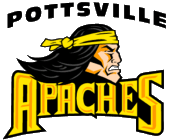 